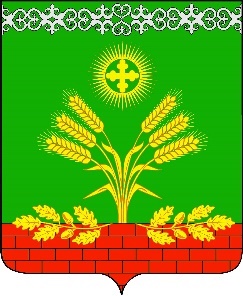 Контрольно-счетная палатаЗлынковского района                                               Отчет о работе Контрольно-счетной палаты Злынковского района в 2023году(Отчет   утвержден приказом председателя   Контрольно- счетной палаты Злынковского района   28 февраля 2024года)                                        г. Злынка                                              Содержание 1. Вводные положенияКонтрольно-счетная палата Злынковского района (далее – Контрольно-счетная палата) является постоянно действующим органом внешнего муниципального финансового контроля и осуществляет свою деятельность на основе Конституции Российской Федерации, Бюджетного кодекса Российской Федерации, Федерального закона от 06.10.2003 N 131-ФЗ "Об общих принципах организации местного самоуправления в Российской Федерации", Федерального закона от 07.02.2011 N 6-ФЗ "Об общих принципах организации и деятельности контрольно-счетных органов субъектов Российской Федерации и муниципальных образований", других федеральных  законов Российской Федерации, законов и иных  нормативно правовых актов Брянской области ,Устава Злынковского района, Положения о Контрольно-счетной палате Злынковского района, муниципальных правовых актов Злынковского муниципального района Брянской области.Контрольно-счетная палата Злынковского района образована Злынковским районным Советом народных депутатов (Решение от 27.12.2011№32-1 «О Контрольно-счетной палате Злынковского района») и   подотчетна ему. Контрольно-счетная палата обладает организационной и функциональной независимостью и осуществляют свою деятельность самостоятельно. Деятельность Контрольно-счетной палаты основывается на принципах законности, объективности, эффективности, независимости, открытости и гласности.В соответствие с Федеральным законом  от 07.02.2011 N 6-ФЗ "Об общих принципах организации и деятельности контрольно-счетных органов субъектов Российской Федерации и муниципальных образований",ст.8 Положения о Контрольно-счетной палате Злынковского района утвержденным Решением Злынковского районного Совета народных депутатов от 11.10.2021года №30-3 Контрольно-счетная палата Злынковского района осуществляет следующие полномочия:1) организация и осуществление контроля за законностью и эффективностью использования средств бюджета Злынковского муниципального района Брянской области, а также иных средств, в случаях, предусмотренных законодательством Российской Федерации;2) экспертиза проектов бюджета Злынковского муниципального района Брянской области, проверка и анализ обоснованности его показателей;3) внешняя проверка годового отчета об исполнении бюджета Злынковского муниципального района Брянской области;4) проведение аудита в сфере закупок товаров, работ и услуг в соответствии с Федеральным законом от 5 апреля 2013 года   № 44-ФЗ «О контрактной системе в сфере закупок товаров, работ, услуг для обеспечения государственных и муниципальных нужд»;5) оценка эффективности формирования муниципальной собственности, управления и распоряжения такой собственностью и контроль за соблюдением установленного порядка формирования такой собственности, управления и распоряжения такой собственностью (включая исключительные права на результаты интеллектуальной деятельности);6) оценка эффективности предоставления налоговых и иных льгот и преимуществ, бюджетных кредитов за счет средств бюджета Злынковского муниципального района Брянской области, а также оценка законности предоставления муниципальных гарантий и поручительств или обеспечения исполнения обязательств другими способами по сделкам, совершаемым юридическими лицами и индивидуальными предпринимателями за счет средств бюджета Злынковского муниципального района Брянской области и имущества, находящегося в муниципальной собственности;7) экспертиза проектов муниципальных правовых актов   в части, касающейся расходных обязательств Злынковского муниципального района Брянской области, экспертиза проектов муниципальных правовых актов, приводящих к изменению доходов бюджета Злынковского муниципального района Брянской области, а также муниципальных программ (проектов муниципальных программ);8) анализ и мониторинг бюджетного процесса в Злынковском муниципальном районе Брянской области, в том числе подготовка предложений по устранению выявленных отклонений в бюджетном процессе и совершенствованию бюджетного законодательства Российской Федерации;9) проведение оперативного анализа исполнения и контроля за организацией исполнения бюджета Злынковского муниципального района Брянской области в текущем финансовом году, ежеквартальное представление информации о ходе исполнения бюджета Злынковского муниципального района Брянской области, о результатах проведенных контрольных и экспертно-аналитических мероприятий в Злынковский районный  Совет народных депутатов и Главе Злынковского района;10) осуществление контроля за состоянием муниципального внутреннего и внешнего долга;11) оценка реализуемости, рисков и результатов достижения целей социально-экономического развития муниципального образования, предусмотренных документами стратегического планирования Злынковского муниципального района Брянской области, в пределах компетенции Контрольно-счетной палаты;12) участие в пределах полномочий в мероприятиях, направленных на противодействие коррупции;13) иные полномочия в сфере внешнего муниципального финансового контроля, установленные федеральными законами, законами Брянской области, Уставом Злынковского района и иными нормативными правовыми актами Злынковского районного Совета народных депутатов.Внешний муниципальный финансовый контроль осуществлялся Контрольно-счетной палатой:1) в отношении органов местного самоуправления Злынковского муниципального района и муниципальных органов, муниципальных учреждений и унитарных предприятий Злынковского муниципального района Брянской области , а также иных организаций, если они используют имущество, находящееся в муниципальной собственности Злынковского муниципального района Брянской области ;2) в отношении иных лиц в случаях, предусмотренных Бюджетным кодексом Российской Федерации и другими федеральными законами.              Отчет о работе Контрольно-счетной палаты Злынковского района  за 2023год представляется Контрольно-счетной палатой Злынковского района в Злынковский районный Совет народных депутатов в  соответствии  с пунктом 2 статьи 20 Положения о Контрольно-счетной палате Злынковского района, утвержденного Решением Злынковского районного Совета народных депутатов   11 октября 2021года№ 30-3. Структура и содержание отчета определены Стандартом организации деятельности Контрольно-счетной палаты Злынковского района  № 3-13з « Порядок подготовки отчета о работе Контрольно-счетной палаты Злынковского района», утвержденного приказом председателя Контрольно-счетной палаты от 26.07.2012№65 с изменениями в редакции приказа от 26.01.2021года№8/1п.В отчете отражена деятельность Контрольно-счетной палаты Злынковского района в 2023 году по исполнению возложенных полномочий, определенных законодательством Российской Федерации, муниципальными правовыми актами Злынковского муниципального района Брянской области.2. Основные итоги работы Контрольно-счетной палаты Злынковского района в 2023 году.Планом работы Контрольно-счетной палаты Злынковского района, утвержденным приказом председателя Контрольно-счетной палаты Злынковского района от 13 декабря 2022года №87п предусмотрено проведение в 2023году 15 контрольных и экспертно-аналитических мероприятий, из них 3 контрольных и 12 экспертно-аналитических мероприятий. В том числе проведение 2-х тематических экспертно-аналитических мероприятий:- мониторинг реализации муниципальной программы Злынковского городского поселения Злынковского муниципального района Брянской области «Формирование современной городской среды города Злынка на 2018-2024г.г.» в 2023году;-мониторинг реализации муниципальной программы Злынковского района «Чистая вода» на 2020-2024 годы в 2023году.              В ходе проведения контрольных и экспертно-аналитических мероприятий в 2023году охвачено 46 объекта, проверено средств 32 171,0 тыс. руб. Оформлено и отправлено результатов КМ (ЭАМ) ед.: актов 4; заключений 46; аналитических справок 4; отчетов 6; сводных заключений 5; представлений 4, исполнено 3; информационных писем 32; предложений по устранению нарушений 69, исполнено 67. В прокуратуру Злынковского района направлено 8 итоговых документов по результатам проведения контрольных и экспертно- аналитических мероприятий.               При проведении контрольных и экспертно-аналитических мероприятий особое внимание уделялось вопросам законности и эффективности (экономности и результативности) использования бюджетных средств  муниципальной собственности , а также вопросам соблюдения объектами аудита (контроля) требований Федеральных законов от 5 апреля2013года№ 44-ФЗ «О контрактной системе в сфере закупок товаров, работ, услуг для обеспечения государственных и муниципальных нужд» .Информация о выявленных нарушениях отражена в Отчете о работе Контрольно-счетной палаты Злынковского района в 2023 году по структуре Классификатора нарушений, выявляемых в ходе внешнего государственного аудита (контроля),в редакции Постановления Коллегии Счетной палаты РФ от 21.12.2021года №14ПК, Информация в разрезе видов нарушений по структуре Классификатора нарушений, выявляемых в ходе внешнего муниципального финансового контроля в 2023году, представлена в приложении №1 к Отчету от 22.01.2024года.При проведении экспертно-аналитических и контрольных мероприятий  установлено 2 факта неэффективного использования бюджетных средств на сумму 8 015,8 тыс. рублей, в том числе допущенных в 2023  году – 0,00тыс. руб., в 2022году –  22,4тыс. руб., до 2021 года включительно – 7 993,4 тыс. рублей.               3. Контроль за формированием и исполнением бюджета Злынковского муниципального района Брянской области, бюджетов городских и сельских поселений.3.1. Предварительный контрольКонтрольно-счетной палатой Злынковского района  в 2023году в рамках осуществления предварительного контроля за формированием бюджета района и бюджетов городских и сельских поселений Злынковского муниципального района, в соответствии с  п.2 ст.157  Бюджетного кодекса Российской Федерации , ст.9  Федерального закона от 07.02.2011№6-ФЗ  «Об общих принципах организации и деятельности  контрольно-счетных органов субъектов Российской Федерации и муниципальных образований»  пунктом ст.8 Положения о Контрольно-счетной палате Злынковского района , утвержденного Решением Злынковского районного Совета народных депутатов 11.10.2021года №30-3 проведено  два экспертно-аналитических мероприятия:- экспертиза и подготовка заключения на проект решения Злынковского районного Совета народных депутатов «О бюджете Злынковского муниципального района Брянской области на 2024 год и на плановый период 2025 и 2026 годов»( Пункт 1.1.1 Плана работы Контрольно-счетной палаты Злынковского  района на 2023год);-экспертиза и подготовка заключений на проекты решений о бюджетах городских и сельских поселений Злынковского муниципального района Брянской области на 2024 год и на плановый период 2025 и 2026 годов (6 поселений)(Пункт 1.1.2 Плана работы Контрольно-счетной палаты Злынковского  района на 2023год).В 2023году Контрольно-счетной палатой проведена 31 экспертиза проектов муниципальных правовых актов: Злынковского муниципального района Брянской области, городских и сельских муниципальных образований Злынковского муниципального района Брянской области, по результатам проведения экспертиза проектов муниципальных  правовых актов  внесены 34 предложения в органы местного самоуправления.            При проведении экспертизы проектов муниципальных правовых актов  городских и сельских поселений на 2023год и плановый период 2024 и 2025годы, проектов муниципальных правовых актов  Злынковского муниципального района Брянской области  Контрольно-счетной палатой осуществлялась проверка на  их соответствие требованиям бюджетного законодательства, муниципальных правовых актов, обоснование расходных обязательств, соблюдение порядка формирование доходов местного бюджета , в том числе обоснованности показателей (параметров и характеристик) бюджетов. По результатам проведения экспертизы проектов муниципальных правовых актов заключения были направлены руководителям органов местного самоуправления направивших проекты муниципальных правовых актов для проведения экспертизы.  При проведении экспертизы проектов решений представительных органов муниципальных образований о бюджете на 2024 год и на плановый период 2025 и 2026 годов   установлено 8 нарушений, информация по видам нарушений предоставлена в разделе 1.1. Нарушения в ходе формирования бюджетов  в таблице №1 «Информация в разрезе видов нарушений по структуре Классификатора нарушений, выявляемых в ходе внешнего муниципального финансового контроля в 2023году».  3.2. Оперативный контрольВ 2023 году оперативный контроль   осуществлялся Контрольно-счетной палатой в соответствии  с п.2 ст.157  Бюджетного кодекса Российской Федерации , пунктом 2. ст.9  Федерального закона от 07.02.2011№6-ФЗ  «Об общих принципах организации и деятельности  контрольно-счетных органов субъектов Российской Федерации и муниципальных образований» ,ст.8 Положения о Контрольно-счетной палате Злынковского района , утвержденного Решением Злынковского районного Совета народных депутатов 11.10.2021года №30-3 в форме проведения экспертно-аналитических мероприятий.  В рамках проведения оперативного контроля проведено 8(восемь) экспертно-аналитических мероприятий, в том числе: 1) «Экспертиза и подготовка заключения на отчет об исполнении бюджета Злынковского муниципального района Брянской области    за I квартал 2023 года» (Основание п.1.2.2. Плана работы Контрольно-счетной палаты Злынковского района на 2023год);2) «Экспертиза и подготовка заключений на отчеты об исполнении бюджетов городских и сельских поселений Злынковского муниципального района Брянской области за I квартал 2023года» (6 поселений) (Основание п.1.2.3 Плана работы Контрольно-счетной палаты Злынковского района на 2023год);3) «Экспертиза и подготовка заключения на отчет об исполнении бюджета Злынковского муниципального района Брянской области за I полугодие 2023 года» (Основание п.1.2.4. Плана работы Контрольно-счетной палаты Злынковского района на 2023год);4) «Экспертиза и подготовка заключений на отчеты об исполнении бюджетов городских и сельских поселений Злынковского муниципального района Брянской области    за I полугодие 2023года» (6 поселений) (Основание п.1.2.5. Плана работы Контрольно-счетной палаты Злынковского района на 2023год);5) «Экспертиза и подготовка заключения на отчет об исполнении бюджета Злынковского муниципального района Брянской области за 9 месяцев 2023 года» (Основание п.1.2.6. Плана работы Контрольно-счетной палаты Злынковского района на 2023год);6) «Экспертиза и подготовка заключений на отчеты об исполнении бюджетов городских и сельских поселений Злынковского муниципального района Брянской области   за 9 месяцев 2023года» (6 поселений) (Основание п.1.2.7. Плана работы Контрольно-счетной палаты Злынковского района на 2023год);7) «Мониторинг реализации муниципальной программ Злынковского городского поселения Злынковского муниципального района Брянской области «Формирование современной городской среды города Злынка на 2018-2024г.г.» в 2023году (Основание п.2.2.2. Плана работы Контрольно-счетной палаты Злынковского района на 2023год);8) «Мониторинг реализации муниципальной программы Злынковского района «Чистая вода» на 2020-2024 годы» в 2023году (Основание п.2.2.3. Плана работы Контрольно-счетной палаты Злынковского района на 2023год).В ходе оперативного контроля осуществлялся анализ плановых и фактических показателей районного бюджета, бюджетов городских и сельских поселений, исполнение плановых  показателей  по муниципальным программам, проверка их соответствия требованиям законодательства Российской Федерации, муниципальных правовых актов. Входе осуществления  мониторинга реализации муниципальных программ: муниципальной программы Злынковского района «Чистая вода» на 2020-2024 годы» и муниципальной программы Злынковского городского поселения Злынковского муниципального района Брянской области «Формирование современной городской среды города Злынка на 2018-2024г.г.» Контрольно-счетной палатой обращалось внимание на исполнение планируемых мероприятий по муниципальным программам, эффективного и результативного использования бюджетных средств ,соблюдение требований Федерального закона от 5 апреля 2013 года   № 44-ФЗ «О контрактной системе в сфере закупок товаров, работ, услуг для обеспечения государственных и муниципальных нужд» при осуществлении закупок . В рамках проведения оперативного контроля охвачено 23 объекта; установлено 15 нарушения требований законодательства Российской Федерации. По результатам проведения оперативного контроля в 2023году подготовлены заключения на отчеты об исполнении районного бюджета и бюджетов городских и сельских поселений за 1 квартал, 2 квартал, и 9 месяцев 2023 года и направлены руководителям органов местного самоуправления Злынковского района и городских и сельских поселений Злынковского муниципального района Брянской области с предложениями по устранению выявленных нарушений законодательства Российской Федерации и муниципальных правовых актов. 3.3. Последующий контрольВ 2023 году последующий контроль   осуществлялся Контрольно-счетной палатой в соответствии  с п.2 ст.157  Бюджетного кодекса Российской Федерации , пунктом 2. ст.9  Федерального закона от 07.02.2011№6-ФЗ  «Об общих принципах организации и деятельности  контрольно-счетных органов субъектов Российской Федерации и муниципальных образований»  ст.8 Положения о Контрольно-счетной палате Злынковского района , утвержденного Решением Злынковского районного Совета народных депутатов 11.10.2021года №30-3 в форме контрольных и экспертно-аналитических мероприятий. В 2023году в рамках осуществления последующего контроля Контрольно-счетной палатой проведено всего 8 контрольных и экспертно-аналитических мероприятий, в том числе: 3 контрольных мероприятия; 2 экспертно-аналитических мероприятия.Контрольные мероприятия:«Проверка целевого и эффективного использования бюджетных средств, предоставленных в виде субсидий Муниципальному бюджетному учреждению дополнительного образования «Злынковская детская школа искусств» за 2022 год и истекший период 2023 года» (Основание пункт :2.1.1. Плана работы Контрольно-счетной палаты Злынковского района на 2023год);«Оценка эффективности формирования муниципальной собственности, управления и распоряжения муниципальной собственностью Денисковичского сельского поселения Злынковского муниципального района Брянской области в 2022 году и истекшем периоде 2023года(Основание пункт :2.1.2. Плана работы Контрольно-счетной палаты Злынковского района на 2023год);«Проверка целевого и эффективного использования средств бюджета Вышковского городского поселения Злынковского муниципального района Брянской области в 2022году» (Основание пункт :2.1.3. Плана работы Контрольно-счетной палаты Злынковского района на 2023год);Экспертно-аналитические мероприятия:  «Экспертиза и подготовка заключения на отчет об исполнении бюджета Злынковского муниципального района Брянской области за 2022 год» (Основание пункт :1.3.1. Плана работы Контрольно-счетной палаты Злынковского района на 2023год);«Экспертиза и подготовка заключений на отчеты об исполнении бюджетов городских и сельских поселений Злынковского муниципального района Брянской области за 2022 год» (6 поселений)» (Основание пункт :1.3.1. Плана работы Контрольно-счетной палаты Злынковского района на 2023год)         В рамках осуществления последующего контроля Контрольно-счетной палатой охвачено 12 объектов проверки, установлено 8 нарушений законодательства Российской Федерации. 4. Краткая характеристика контрольных мероприятийВ 2023году   Контрольно-счетной палатой в соответствии с планом работы на 2023год проведено 3(три) контрольных мероприятия. 4.1.Контрольное  мероприятие «Проверка целевого и эффективного использования бюджетных средств, предоставленных в виде субсидий Муниципальному  бюджетному учреждению дополнительного образования «Злынковская  детская школа искусств» за 2022 год и истекший период 2023 года».В рамках проведения контрольного мероприятия проверено средств бюджета Злынковского муниципального района Брянской области   в сумме   8 427 024,73   руб. предоставленных МБУ ДО «ЗДШИ» в 2022году. Контрольное мероприятие проводилось на двух объектах: МБУ ДО «ЗДШИ»; Отдел культуры администрации Злынковского района. В ходе проведения контрольного мероприятия установлены следующие нарушения требований законодательства Российской Федерации:1.Нарушение порядка формирования и (или) финансового обеспечения выполнения государственного (муниципального) задания на оказание государственных (муниципальных) услуг (выполнение работ) государственными (муниципальными) учреждениями и (или) соглашения о предоставлении субсидии из бюджета бюджетной системы Российской Федерации на финансовое обеспечение выполнения государственного (муниципального) задания, невыполнение государственного (муниципального) задания (за исключением нарушений по пункту 1.2.48) (Пункт 1.2.47 Классификатора нарушений, выявляемых в ходе внешнего государственного аудита (контроля),в редакции Постановления Коллегии Счетной палаты РФ от 21.12.2021года №14ПК):МБУ ДО «ЗДШИ» не было выполнено в полном объем    Муниципальное задание №1 от 30.12.2021года на оказание услуг (выполнение работ) в 2022году по показателю «Категория потребителей(обучающиеся за исключением с  ограниченными возможностями здоровья(ОВЗ) и детей инвалидов» ,утвержденный показатель муниципальным заданием 6737,50 чел.час. , фактически  исполнено 5 439,00 чел. час., отклонение составило 624,75 чел.час., что составляет 19,3 % от планового назначения при допустимом отклонении 10% от планового назначения. Количество нарушений -1.Отделом культуры администрации Злынковского района  в 2022году не соблюдался график перечислении субсидии  МБУ ДО "ЗДШИ" утвержденный   Соглашением №3 от 30.12.2021года о предоставлении субсидии из местного бюджета  МБУ ДО "ЗДШИ" на  финансовое обеспечение выполнение муниципального задания. Количество нарушений -1.Отделом культуры администрации Злынковского района в январе 2023года не соблюдался график перечисления субсидии МБУ ДО "ЗДШИ" ,утвержденный  Соглашением №2 от 28.12.2022года о предоставлении субсидии из местного бюджета МБУ ДО "ЗДШИ" на финансовое обеспечение выполнения муниципального задания. Количество нарушений -1.2.Нарушение порядка реализации документов стратегического планирования (Пункт 1.2.2. Классификатора нарушений, выявляемых в ходе внешнего государственного аудита (контроля),в редакции Постановления Коллегии Счетной палаты РФ от 21.12.2021года №14ПК):2.1. Отделом культуры администрации Злынковского района в ходе реализации муниципальной программы "Развитие культуры и сохранение культурного наследия Злынковского района" на 2022-2024годы не было внесено в 2022году мероприятие "Организация дополнительного образования" по освоению средств в сумме 3 608,31 тыс.руб. предусмотренных на государственную поддержку отрасли культуры. Количество нарушений -1.3. Нарушение требований, предъявляемых к оформлению фактов хозяйственной жизни экономического субъекта первичными учетными документами(Пункт 2.2. Классификатора нарушений, выявляемых в ходе внешнего государственного аудита (контроля),в редакции Постановления Коллегии Счетной палаты РФ от 21.12.2021года №14ПК):3.1. БУ ДО "ЗДШИ" в нарушение требований ст.9 Федерального закона от 06.12.2011года№402 -ФЗ "О бухгалтерском учете"  в 2022 году к бухгалтерскому учету приняты документы: Тарификационный список; Акт расходов электрической энергии(ведомость потребления) по форме не предусмотренной  положением по учетной политике Учреждения и другими  документами(методическим рекомендациями, инструкциями органов исполнительной власти. Количество нарушений -2.                  3.2. МБУ ДО "ЗДШИ" в нарушение требований ст.9 Федерального закона от 06.12.2011года№402 -ФЗ "О бухгалтерском учете" ,Инструкции 52н, в 2022 году  при начислении  заработной платы работников Учреждения применялась расчетно- платежная ведомости Т-49, а нужно расчётную ведомость ф.0504402 т.к. выплаты производились  работникам безналичными перечислениями. В 2022году оформлено в нарушение требований Инструкции 52н 12 расчетно- платежных ведомостей Т-49. Количество нарушений -12.3.3. Заказчиком МБУ ДО "ЗДШИ» произведена оплата Подрядчику  по Договору №58-0332/6-АМ от 10.01.2022года  за оказанные услуги  апрель, май, июнь 2022года с нарушением установленного срока п.3.2.Договора  до 10 числа следующего за расчетным.  Количество нарушений -3.4. Нарушение порядка и условий оплаты труда в том числе сотрудников государственных (муниципальных) органов, государственных (муниципальных) служащих, работников государственных (муниципальных) бюджетных, автономных и казенных учреждений, работников государственных (муниципальных) унитарных (казенных) предприятий(Пункт 1.2.95. Классификатора нарушений, выявляемых в ходе внешнего государственного аудита (контроля),в редакции Постановления Коллегии Счетной палаты РФ от 21.12.2021года №14ПК):4.1. МБУ ДО "ЗДШИ" в 2022году в нарушении требований ст.136 ТК РФ произведена оплата  5 работникам Учреждения отпусков  в превышающий 3-х дневной срок. Общая сумма денежных средств перечисленных 5 работникам с нарушением срок выплаты составила  252 ,91 тыс.руб. Количество нарушений -5.   4.2. МБУ ДО "ЗДШИ" в нарушение требований :ст.333 ТК РФ; п.2.8.1.Приказа Министерства образования и науки РФ от 22.12.2014года№1601,Положения об оплате труда работников МБУ ДО "ЗДШИ" ,утвержденного Решением Злынковского районного Совета от 22.08.2018№48-2  в 2022году привлекались два педагога   для дополнительного проведения занятий  с учащимися сверх установленного норматива 36 часов в неделю. Расходы на оплату 95 часов сверх установленного норматива составили в сумме 42,69 тыс.руб. Количество нарушений -2.                По результатам проведения контрольного мероприятия направлены представления: директору МБУ ДО "ЗДШИ" и начальнику отдела культуры администрации Злынковского района для устранения выявленных нарушений законодательства. Отчет о результатах контрольного мероприятия направлен: Главе Злынковского района Севрюк Г.Г.; Прокуратуру Злынковского района Брянской области. 4.2. Контрольное мероприятие «Оценка эффективности формирования муниципальной собственности, управления и распоряжения муниципальной собственностью Денисковичского сельского поселения Злынковского муниципального района Брянской области в 2022 году и истекшем периоде 2023года. Контрольное мероприятие проводилось на объекте: Денисковичская сельская администрация Злынковского района Брянской области. В ходе проведения контрольного мероприятия проверено средств местного бюджета в сумме: 3 861 723,84руб.По состоянию на 01.01.2023года в Реестре муниципального имущества сельского поселения значится:198 объектов недвижимого имущества ( жилые дома, квартиры, помещения) площадью 9 492,5 кв.м., балансовой стоимостью 22 240 744,22 руб..; 140 земельных участка общей площадью 511119 кв.м., кадастровая стоимость которых составляет 37318505,47 руб. Земельный участки включены в состав казны  и отражены в учете на аналитическом счете 0 108 55 000 "Непроизведенные активы, составляющие казну" на основании информации (выписки) из реестра с  приложением документов, подтверждающих государственную регистрацию права или сделки (п. п. 144, 145 Инструкции N 157н). Денисковичской сельской администрацией Злынковского района Брянской области в 2022году и 1полугодии 2023года было заключено 7 договоров на общую сумм на сумму 37,9 тыс. руб. для выполнения работ и оказания услуг по содержанию муниципального имущества. В 2022году в муниципальную собственность поселения принят 1(один) объект и прекращено право   муниципальной собственности по 7(семи) объектам. В 2023году в муниципальную собственность поселения принято 2(два) объекта, прекращения прав   муниципальной собственности не было. В ходе контрольного мероприятия установлены следующие нарушения требований законодательства Российской Федерации и муниципальных-правовых актов органов местного самоуправления сельского поселения:Нарушение требований к раскрытию информации о приватизации государственного (муниципального) имущества уполномоченным исполнительным органом государственной власти, открытыми акционерными обществами, акции которых находятся в государственной (муниципальной) собственности, и государственными унитарными предприятиями с момента включения в прогнозный план (программу) приватизации государственного (муниципального) имущества на соответствующий период  (Пункт 3.29. Классификатора нарушений, выявляемых в ходе внешнего государственного аудита (контроля),в редакции Постановления Коллегии Счетной палаты РФ от 21.12.2021года №14ПК):1.1. Денисковичской сельской администрацией Злынковского района не была размещена Программа (прогнозный план)приватизации муниципального имущества на  период 1 полугодие 2022года в сети Интернет на официальном сайте Учреждения  ,тем самым были нарушены требования   п.3.2.2. Программы приватизации муниципального имущества на  период 1 полугодие 2022года,утвержденной Решением Денисковичского сельского Совета народных депутатов от 28.02.2022№23-3. Количество нарушений -1.2.Нарушение требований, предъявляемых к оформлению и ведению регистров бухгалтерского учета (Пункт 2.3. Классификатора нарушений, выявляемых в ходе внешнего государственного аудита (контроля),в редакции Постановления Коллегии Счетной палаты РФ от 21.12.2021года №14ПК):2.1. Бухгалтерией Денисковичской сельской администрации Злынковского района в нарушение требований Федерального закона от 06.12.2011№402-ФЗ исключен из бухгалтерского учета объект недвижимости земельный участок площадью 4816 кв.м  в связи с продажей без принятия к учету Акта приема  передачи недвижимости от 25.05.2022года  бухгалтерского учета. Количество нарушений -1.3.Нарушение требований, предъявляемых к оформлению фактов хозяйственной жизни экономического субъекта первичными учетными документами  (Пункт 2.2. Классификатора нарушений, выявляемых в ходе внешнего государственного аудита (контроля),в редакции Постановления Коллегии Счетной палаты РФ от 21.12.2021года №14ПК):3.1. Бухгалтерией  Денисковичской сельской администрации Злынковского района в нарушение требований  Федерального закона от 06.12.2011 №402-ФЗ,Федерального стандарта бухгалтерского  учета для организации государственного сектора "Концептуальные основы бухгалтерского учета и отчетности организаций государственного сектора",утв.приказом Минфина РФ от 31.12.2016№256н,Инструкции 157 н в бухгалтерском учете Учреждения  по счету 108.51 учитывались  17 жилых дома,а  фактически и по данным Реестра муниципального имущества  значатся "Жилые помещения», тем самым в бухгалтерском учете  по счету 108.51 была отражена не достоверная информация. Количество нарушений -17.4.Нарушение порядка учета и ведения реестра государственного (муниципального) имущества   (Пункт 3.24. Классификатора нарушений, выявляемых в ходе внешнего государственного аудита (контроля),в редакции Постановления Коллегии Счетной палаты РФ от 21.12.2021года №14ПК):4.1. Ведущим специалистом Денисковичской сельской администрации Злынковского района вследствие допущенной технической ошибки при ведении Реестра муниципального имущества -  кадастровая стоимость земельных участков была отнесена в графу №7 "Балансовая стоимость недвижимого имущества" ,тем самым были нарушены  требования: приказа Минэкономразвития России от 30.08.2011№424 ;Положения о ведении органами местного самоуправления реестра муниципального имущества, утверждённого Решением Денисковичского сельского Совета народных депутатов от 01.08.2022№29-2. Количество нарушений -1.5. Нарушения условий исполнения контрактов (договоров), в том числе сроков исполнения, включая своевременность расчетов по контракту (договору) (Пункт 4.44. Классификатора нарушений, выявляемых в ходе внешнего государственного аудита (контроля),в редакции Постановления Коллегии Счетной палаты РФ от 21.12.2021года №14ПК):5.1. Арендатором в нарушение условий п.4.1. Договора аренды недвижимого имущества №1 от 31.08.2022года произведена оплата Арендодателю Денисковичской сельской администрации Злынковского района за аренду недвижимого имущества по истечении 10 дневного срока после заключения сторонами Договора аренды недвижимого имущества №1 31.08.2022года. Фактически оплата поступила Арендодателю 24.11.2022года в сумме 49,6 тыс.руб. Количество нарушений -1.6. Неисполнение (ненадлежащее исполнение) договорных обязательств в отношении государственного (муниципального) имущества и (или) непринятие мер ответственности за неисполнение (ненадлежащее исполнение) договорных отношений, в том числе непринятие мер по взиманию просроченной задолженности по арендной плате за пользование государственным (муниципальным) имуществом, убытков, неустойки (Пункт 3.60. Классификатора нарушений, выявляемых в ходе внешнего государственного аудита (контроля),в редакции Постановления Коллегии Счетной палаты РФ от 21.12.2021года №14ПК):6.1. Денисковичской сельской администрацией Злынковского района  не были приняты меры по удержанию неустойки(пени) в размере  1/300 действующей на момент возникновения задолженности     ставки рефинансирования Банка России от неуплаченной в срок суммы  с Арендатора за нарушение сроков оплаты за аренду недвижимого имущества за период с 15.09.2022года по 24.11.2022года по Договору аренды недвижимого имущества  от 31.08.2022года. Количество нарушений -1.7. Нарушение порядка предоставления гражданам жилых помещений по договорам социального найма и договорам найма жилых помещений государственного (муниципального) жилищного фонда, в том числе неправомерное предоставление жилых помещений из жилищного фонда Российской Федерации, субъекта Российской Федерации, муниципального образован (Пункт 3.36. Классификатора нарушений, выявляемых в ходе внешнего государственного аудита (контроля),в редакции Постановления Коллегии Счетной палаты РФ от 21.12.2021года №14ПК):7.1. Денисковичской сельской администрацией Злынковского района в нарушение требований ст.683 ГК РФ  не были выполнены юридически значимые действия по перезаключению    28 договоров социального найма ,договоров найма жилых помещений в связи с истечением 5 летнего срока с даты их заключения. Количество нарушений -28.8. Нарушения при выполнении или невыполнение государственных (муниципальных) задач и функций государственными органами и органами местного самоуправления, органами государственных внебюджетных фондов, государственными (муниципальными) казенными учреждениями, государственными (муниципальными) бюджетными и государственными (муниципальными) автономными учреждениями, государственными корпорациями (компаниями), публично-правовыми компаниями (за исключением нарушений, указанных в иных пунктах классификатора) (Пункт 1.2.101. Классификатора нарушений, выявляемых в ходе внешнего государственного аудита (контроля),в редакции Постановления Коллегии Счетной палаты РФ от 21.12.2021года №14ПК):8.1. Денисковичской сельской администрацией Злынковского района  были перечислены взносы в сумме 2,3 тыс.руб. в  Региональный Фонд капитального ремонта многоквартирных домов Брянской области за февраль 2023года  по истечении 25числа месяца следующего за истекшим месяцем, тем самым были нарушены : условия  п. 1.2;п.2.1.2. Договора о формировании фонда капитального ремонта и организации проведения капитального ремонта №808 от 31.01.2023года;требования ст.169 ЖК РФ. Количество нарушений -1.9. Нарушения при оформлении прав на объекты государственной (муниципальной) казны и выбытии объектов из казны, при приобретении, прекращении права хозяйственного ведения и права оперативного управления имуществом, а также  порядка закрепления и использования находящихся в государственной (муниципальной) собственности административных зданий, строений, нежилых помещений и движимого имущества (Пункт 3.19. Классификатора нарушений, выявляемых в ходе внешнего государственного аудита (контроля),в редакции Постановления Коллегии Счетной палаты РФ от 21.12.2021года №14ПК):9.1. Денисковичским сельским Советом народных депутатов   в нарушение требований Положения о порядке управления и распоряжения имуществом, находящегося в муниципальной собственности Денисковичского сельского поселения Злынковского района Брянской области, утверждённого Решением Денисковичского сельского Совета народных депутатов  №8-5 от 06.03.2020года не было предоставлено в пользование служебное помещение площадью 60,3 кв.м по адресу с.Денисковичи,ул.Октябрьскаяд.16кв.1 для размещения сельской администрации. Количество нарушений -1.По результатам проведения контрольного мероприятия направлено представление Главе Денисковичской сельской администрации Злынковского района Брянской области для устранения выявленных нарушений законодательства. Отчет о результатах контрольного мероприятия направлен: Главе Злынковского района Севрюк Г.Г.; Прокуратуру Злынковского района Брянской области. 4.3. «Проверка целевого и эффективного использования средств бюджета Вышковского городского поселения Злынковского муниципального района Брянской области в 2022году»  Объект контрольного мероприятия: Вышковская поселковая администрация Злынковского района Брянской области. В ходе проведения контрольного мероприятия проверено средств местного бюджета в сумме :7 183,3тыс.руб. В истекшем периоде 2022года Вышковской поселковой администрацией заключено 19 контрактов (договоров) без проведения торгов на сумму 1 339, 6 тыс.руб.. в соответствии с требованиями Федерального закона от 05.04.2013 № 44-ФЗ «О контрактной системе в сфере закупок товаров, работ, услуг для обеспечения государственных и муниципальных нужд»,ст.72 Бюджетного кодекса Российской Федерации, в  соответствии с  Планом-графиком закупок товаров, работ, услуг на 2022 финансовый год и на плановый период 2023 и 2024годов утвержденного распоряжением Вышковской поселковой администрации  Злынковского района Брянской области  от 24.12.2021г.№75. В ходе проведения контрольного мероприятия установлены нарушения требований законодательства Российской Федерации допущенные Вышковской поселковой администрацией Злынковского района Брянской области 2022году:1.Нарушения при выполнении или невыполнение государственных (муниципальных) задач и функций государственными органами и органами местного самоуправления, органами государственных внебюджетных фондов, государственными (муниципальными) казенными учреждениями, государственными (муниципальными) бюджетными и государственными (муниципальными) автономными учреждениями, государственными корпорациями (компаниями), публично-правовыми компаниями (за исключением нарушений, указанных в иных пунктах классификатора) (Пункт 1.2.101. Классификатора нарушений, выявляемых в ходе внешнего государственного аудита (контроля),в редакции Постановления Коллегии Счетной палаты РФ от 21.12.2021года №14ПК):1.1В ходе проведения контрольного мероприятия установлено, что Вышковской поселковой администрацией в 2022году не осуществлялась актуализация Положения о бюджетном процессе в Вышковском городском поселении отвержденного  решением поселкового Совета народных депутатов от 30.06.2017№20,его положения не соответствуют требованиям ст.184.2 БК РФ. Количество нарушений -1.1.2.В ходе проведения контрольного мероприятия установлено, что Вышковской поселковой администрацией в 2022году не осуществлялась актуализация  Порядка составления, утверждения и ведения смет казенных учреждений Вышковского городского поселения утвержденного Постановлением поселковой администрации от 28.12.2011№122,его положения не соответствуют требованиям приказа Минфина России от 14.02.2018н.№26н. Количество нарушений -1.1.3.В ходе проведения контрольного мероприятия установлено, что Вышковской поселковой администрацией не был соблюден принцип достоверности бюджета установленный ст.37 БК РФ при формировании бюджета городского  поселения на 2022 год и плановый период 2022и2025годо,выразившийся  в применении не реалистичных расчетов, не применяя установленной Методики прогнозирования доходов по доходному источнику «Доходы от продажи материальных и нематериальных  активов", вследствие чего на конец отчётного периода 2022года плановые назначения по доходному источнику были уменьшены на 1 670,0 тыс.руб. в связи с неисполнением, а образовавшийся кассовый разрыв был покрыт за счет увеличения дотации из бюджета района .Исполнение планового назначения по доходному источнику на конец отчётного периода составило 3,4%. Количество нарушений -1.1.4.В ходе контрольного мероприятия установлено ,что в 2022году Вышковской поселковой администрацией не были внесены изменения в Положение о денежном содержании работников структурных подразделений Вышковской поселковой администрации, занимающих должности, не отнесённые к муниципальным должностям , утвержденного решением поселкового Совета народных депутатов от 27.01.2020года№4-46 вследствие чего в штатном  расписании наименование должностей : делопроизводителя и работника по  военно-учетной работе  не соответствовало Положению. Количество нарушений -1.1.5. В апреле-мае 2022года Вышковской поселковой администрацией в нарушение требований ст.40 БК,п.3ст.431 НК РФ были допущены нарушения сроков перечисления страховых взносов по 20 платежным поручением. Оплата производилась по истечении 15 числа следующего за отчётным, тем самым не соблюдены требования п.3 ст.431НК РФ. Количество нарушений -20.2.Непринятие мер по удержанию неустойки и ее своевременному перечислению в доход бюджета (за исключением нарушений по пункту 4.47 (Пункт 1.2.89. Классификатора нарушений, выявляемых в ходе внешнего государственного аудита (контроля),в редакции Постановления Коллегии Счетной палаты РФ от 21.12.2021года №14ПК):2.1. В ходе проведения контрольного мероприятия установлено, что Вышковской поселковой администрацией в нарушение п.2.ст.160.1БК РФ,ст.332ГК,как главным администатором доходов,не осуществляось взыскание в бюджет поселения пени(неустойки)за просрочку арендных платежей по 3 договорам аренды имущества на общую сумму 0,86 тыс.руб. Количество нарушений -1.3. Нарушение порядка и условий оплаты труда в том числе сотрудников государственных (муниципальных) органов, государственных (муниципальных) служащих, работников государственных (муниципальных) бюджетных, автономных и казенных учреждений, работников государственных (муниципальных) унитарных (казенных) предприятий (Пункт 1.2.95. Классификатора нарушений, выявляемых в ходе внешнего государственного аудита (контроля),в редакции Постановления Коллегии Счетной палаты РФ от 21.12.2021года №14ПК):3.1. В ходе проведения контрольного мероприятия установлено, что Вышковской поселковой администрацией в нарушение требований ст.57 РК РФ не были отражены в трудовых договора диспетчера и уборщицы муниципальной пожарной части выполнение других работ наряду с основными обязанностями. Диспетчером выполнялись дополнительно работы бухгалтера, а уборщицей дополнительно выполнялись работы по уборке помещения поселковой администрации, что не предусмотрено условиями трудового договора. Количество нарушений -2.3.2. В ходе проведения контрольного мероприятия установлено, что Вышковской поселковой администрацией в нарушение  абз.5 п.2ст.57 ТК РФ не были отражены в трудовых договорах 19 работников  условия труда являющиеся обязательными для включение в трудовой договор: размер оклада(тарифной ставки),а также полагающиеся надбавки, поощрительные выплаты. Количество нарушений -19.3.3. В ходе проведения контрольного мероприятия установлено, что в нарушение требований ст.136 ТК РФ Вышковской поселковой администрацией в 2022году 26 раз были нарушены требования п.4.2. Коллективного договора от 26.11.2021года в части выплаты заработной платы работникам администрации в установленные дни  5 и 20 числа ежемесячно. Количество нарушений -26.4. Нарушение руководителем экономического субъекта требований организации ведения бухгалтерского учета, хранения документов бухгалтерского учета и требований по формированию учетной политики (Пункт 2.1. Классификатора нарушений, выявляемых в ходе внешнего государственного аудита (контроля),в редакции Постановления Коллегии Счетной палаты РФ от 21.12.2021года №14ПК):4.1. В ходе проведения контрольного мероприятия установлено, что Положение по учетной политике поселковой администрации, утвержденное постановлением Вышковской поселковой администрации от14.02.2020№12 не соответствует по содержанию  требованиям ст.8  Федерального закона№402-Ф№ ,Приказу Минфина России от31.12.2017№256н. Количество нарушений -1.5. Нарушение требований, предъявляемых к оформлению фактов хозяйственной жизни экономического субъекта первичными учетными документами (Пункт 2.2. Классификатора нарушений, выявляемых в ходе внешнего государственного аудита (контроля),в редакции Постановления Коллегии Счетной палаты РФ от 21.12.2021года №14ПК):5.1. В ходе проведения контрольного мероприятия установлено, что Вышковской поселковой администрацией в 2022году к бухгалтерскому учету приняты первичные документы по учету использования рабочего времени - Табельные листы учета работы администрации в количестве 24шт. не предусмотренные Положением по учетной политике и Инструкцией №52н. Количество нарушений -24.5.2. В 2022году Вышковской поселковой администрацией в нарушение требований Федерального закона №402-ФЗ, п.3 Гражданско-правового договора №1/1 от 10.01.2022года приняты к бухгалтерскому учету 12 табелей учета рабочего времени и произведено начисление оплаты труда в сумме 161,8 тыс.руб.  в нарушение п.3 Гражданско-правового договора №1/1 от 10.01.2022года без составления ежемесячных Актов приемки-сдачи выполненных работ. Количество нарушений -12.5.3. Вышковской поселковой  администрацией  в 2022году при передаче песка- соляной смеси от поставщика   для посыпки автодороги в количестве 42 тонны  на сумму 55,7 тыс.руб. , не были составлены первичные документы хозяйственной деятельности (накладные внутреннего перемещения материальных запасов или иным документом утвержденным Положением по учетной политике учреждения) в  соответствии с требованиями Федерального закона №402-ФЗ ,Инструкции 157н. Количество нарушений -4.5.4. 2022году Вышковской поселковой администрацией в нарушение требований Федерального закона №402-ФЗ приняты к бухгалтерскому учету первичные документы Акты выполненных работ-услуг по Договору №27 от 10.01.2022года на отпуск питьевой воды и прием сточных вод в количестве 10шт. без указания обязательных  реквизитов первичного документа: дата составления; наименование должности лица, совершившего сделку, операцию и ответственного за ее оформление, либо наименование должности лица ответственного за оформление свершившегося события ,а также иных реквизитов необходимых для идентификации этих лиц. Количество нарушений -10.5.5. В 2022году Вышковской поселковой администрацией в нарушение требований Федерального закона №402-ФЗ приняты к бухгалтерскому учету первичные документы Акты снятия показаний  приборов учета и отпуска электроэнергии  в количестве 5 шт. по Договору(Контракту) №224от 10.01.2022года энергоснабжения для государственных ( муниципальных нужд , без  отражения в Актах обязательных реквизитов: наименование должности лица совершившего сделку ,операцию  и ответственного за ее оформление ,указанием их фамилий и инициалов подписи лиц либо иных реквизитов необходимых для идентификации этих лиц. Количество нарушений - 5.5.6. В 2022году Вышковской поселковой администрацией в нарушение требований Федерального закона №402-ФЗ - приняты к бухгалтерскому учету первичные документы Акты об оказании услуг в количестве 4 шт. по Договору№21-12-15/07 от 10.01.2022г. На оказание услуг по информационно технологическому сопровождению "1С Предприятие". Количество нарушений - 4.5.7. В 2022году Вышковской поселковой администрацией в нарушение требований Федерального закона №402-ФЗ- приняты к бухгалтерскому учету первичные документы Эксплуатационные карты по учету и списанию ГСМ, используемых   муниципальной пожарной частью в количестве 12шт. не предусмотренные Положением по учетной политике Учреждения. Количество нарушений -12.5.8. В 2022году материально-ответственным лицом исполняющим полномочия по руководству муниципальной пожарной частью,  в нарушение требований Федерального закона №402-ФЗ,Инструкции 157н не  составлялись первичные документы - накладные внутреннего перемещения материальных запасов при передаче  старшим пожарным смены 2200,000литров бензины  АИ-92  стоимостью 106,4 тыс.руб. полученного по топливной карте  в ООО "Нефтика -Кард" для  заправки пожарной автомашины . Количество нарушений -1.5.9. Вышковской поселковой  администрацией  в ноябре  2022года  в нарушение требований Федерального закона № 402-ФЗ  приняты к бухгалтерскому учету первичные документы - путевые листы служебного легкового автомобиля в количестве 21шт. без обязательных реквизитов:  наименовании должности лица подписавшего первичный документ и расшифровки подписи лица ответственного за оформление события либо иных сведения необходимых для идентификации этого лица. На основании принятых путевых листов оформленных без обязательных реквизитов, произведено  списания ГСМ в количестве  186,318 л. на общую сумму   8,7 тыс.руб. с нарушением требований  Федерального закона №402-ФЗ,пунктов 25,26  Федерального стандарта бухгалтерского учета  для организаций государственного сектора "Концептуальные основы бухгалтерского учета и отчётности организаций государственного сектора" утвержденного приказом Минфина России 31.12.2016года№256н. Количество нарушений -1.5.10. В 2022году Вышковской поселковой администрацией в нарушение требований Федерального закона №402-ФЗ, Инструкции 157н  не были приняты к бухгалтерскому учету 2(две)топливные карты полученные в пользование по Договору поставки нефтепродуктов заключенному с ООО. Количество нарушений -2.6. Нарушения условий исполнения контрактов (договоров), в том числе сроков исполнения, включая своевременность расчетов по контракту (договору)  (Пункт 4.44. Классификатора нарушений, выявляемых в ходе внешнего государственного аудита (контроля),в редакции Постановления Коллегии Счетной палаты РФ от 21.12.2021года №14ПК):6.1. В 2022году Вышковской поселковой администрацией  в нарушение требований ст.309 ГК,ст.34,94 Федерального закона №44-ФЗ,п.1 параграфа 3 Договора №21НК/П от 09.06.2022года не был соблюден 10 дневной срок(календарных дней) оплаты «Продавцу» по 5 (пяти) счетам за продажу ГСМ по топливным картам." Количество нарушений -5.6.2. Вышковской поселковой администрацией в нарушение п.3.2. Договора №27 от 10.01.2022года  на отпуск питьевой воды и прием сточных вод не был заведен Журнал ежесуточного учета показания средств измерения водопотребления и водоотведения , тем самым нарушены условия Договора. Количество нарушений -1.6.2. В 2022году Вышковской поселковой администрацией Злынковского района  в нарушение требований ст.309 ГК,ст.34,94 Федерального закона №44-ФЗ,п.4.6.Договора(Контракта) 07Т-08081128/22 от 10.01.2022года на оказание услуг по энергоснабжению тепловой энергией не были соблюдены сроки оплаты за поставку тепловой энергии по 5(пяти) счетам в  срок до 15 числа месяца, следующего за месяцем, за который осуществлена оплата. Количество нарушений -5.6.3. В 2022году Вышковской поселковой администрацией в нарушение требований ст.309 ГК,ст.34,94 Федерального закона№44-ФЗ,пункта 6.2 Договора №042-12/2022 от 10.01.2022года на оказание услуг по техническому обслуживанию систем (средств, установок) обеспечения  пожарной безопасности зданий  и сооружений для обеспечения муниципальных нужд   по 7 (семи) Актам сдачи-приемки выполненных(оказанных) работ (услуг) произведена оплата  Исполнителю в срок превышающий 15 дней с даты подписания Акта сдачи-приемки выполненных(оказанных) работ(услуг),  тем самым небыли соблюдены условия п.6.2.Договра. Количество нарушений – 7.По результатам проведения контрольного мероприятия направлено представление Главе Вышковской поселковой администрации Злынковского района Брянской области для устранения выявленных нарушений законодательства. Отчет о результатах контрольного мероприятия направлен: Главе Злынковского района Севрюк Г.Г.; Прокуратуру Злынковского района Брянской области.5.Краткая характеристика экспертно-аналитических мероприятий.В 2023году Контрольно-счетной палатой проведено 12 экспертно- аналитических мероприятий.5.1. «Экспертиза и подготовка заключения на проект решения Злынковского районного Совета народных депутатов «О бюджете Злынковского муниципального района Брянской области на 2024 год и на плановый период 2025 и 2026годов» Проект решения о бюджете составлен сроком на три года – очередной финансовый год и плановый период в соответствии с п. 4 ст. 169 БК РФ.Перечень предоставленных документов совместно с проектом бюджета соответствует требованиям ст. 184.2    Бюджетного кодекса РФ, решению Злынковского районного Совета народных депутатов от 29.11.2013 года № 57-4 « Об утверждении Положения о порядке составления, рассмотрения и утверждения районного бюджета» . Проект решения о бюджете содержит основные характеристики бюджета, установленные п. 3 ст. 184.1 БК РФ. Основные характеристики районного бюджета на 2024 – 2026 годы сформированы с учетом необходимости соблюдения требований статей 31, 33, и 34 Бюджетного кодекса Российской Федерации о необходимости обеспечения сбалансированности соответствующих бюджетов по доходам и расходам и минимизации размера дефицита бюджета при наличии реальных источников финансирования дефицита бюджета. Проектом решения Злынковского районного Совета народных депутатов от 2023года «О бюджете Злынковского муниципального района Брянской области на 2024 год и на плановый период 2025 и 2026годов» устанавливаться основные характеристики бюджета:1)основные характеристики бюджета Злынковского муниципального района Брянской области на 2024 год:прогнозируемый общий объем доходов бюджета района в сумме  292 117,1 тыс.руб. рублей,  в том числе налоговые и неналоговые доходы в сумме  6 956,1 тыс.руб. рублей ; общий  объем  расходов бюджета района в    сумме  292 117,1 тыс.руб.; прогнозируемый дефицит бюджета района в сумме 0 тыс.рублей ; верхний предел муниципального внутреннего долга Злынковского  муниципального района Брянской области на 1 января 2025 года в сумме 0тыс.руб.  2) основные характеристики   бюджета Злынковского муниципального района Брянской области на плановый период 2025 и 2026 годов:прогнозируемый общий объем доходов бюджета  района   на 2025 год в сумме   283 337,5 тыс.руб. ,  в том числе налоговые и неналоговые доходы в сумме    98 929,4 тыс.руб.,  и на 2026 год в сумме  289 276, 1 тыс.руб., в том числе налоговые и неналоговые доходы в сумме  107 423,3 тыс.руб., общий объем расходов районного бюджета на 2025 год в сумме283 337,5 тыс.руб., в том числе условно утвержденные расходы 2 881,0 тыс.руб., и на 2026 год расходы  в сумме 289 276 ,1 тыс.руб., в том числе условно утвержденные расходы 6 047,0 тыс.руб., прогнозируемый дефицит бюджета района на 2025 год в сумме    0тыс.руб. рублей, на 2026 год в сумме 0тыс.руб.Верхний предел муниципального внутреннего долга Злынковского муниципального района Брянской области  на 1 января 2026 года в сумме 0тыс.руб.и на 1 января  2027 года в сумме 0тыс.руб.В ходе проведения экспертно-аналитического мероприятия установлены 2 нарушения законодательства Российской Федерации:1.Несоответствие (отсутствие) документов и материалов, представляемых одновременно с проектом бюджета, требованиям законодательства (Пункт 1.1.4. Классификатора нарушений, выявляемых в ходе внешнего государственного аудита (контроля),в редакции Постановления Коллегии Счетной палаты РФ от 21.12.2021года №14ПК):1.1. Администрацией Злынковского района в нарушение требований ст.184.2 БК одновременно с проектом бюджета района на 2024год и плановый период 2025и 2026годов не был предоставлен прогноз социально-экономического развития Злынковского муниципального района на 2024 -2026годы одобренный Администрацией Злынковского района в соответствии с требованиями ч.3 ст.173 БК РФ.  Количество нарушений -1.2. Нарушения при выполнении или невыполнение государственных (муниципальных) задач и функций государственными органами и органами местного самоуправления, органами государственных внебюджетных фондов, государственными (муниципальными) казенными учреждениями, государственными (муниципальными) бюджетными и государственными (муниципальными) автономными учреждениями, государственными корпорациями (компаниями), публично-правовыми компаниями (за исключением нарушений, указанных в иных пунктах классификатора) (Пункт 1.2.101. Классификатора нарушений, выявляемых в ходе внешнего государственного аудита (контроля),в редакции Постановления Коллегии Счетной палаты РФ от 21.12.2021года №14ПК):2.1. Администрацией Злынковского района не были своевременно внесены изменения в пункт 5 Порядка разработки и корректировки прогноза социально-экономического развития района» утвержденного постановлением от 22.12.2014года №367, которым установлено, что прогноз социально-экономического развития района утверждается решением Совета народных депутатов, что противоречит требованиям ч.3 ст.173 БК РФ. Количество нарушений -1.5.2. «Экспертиза и подготовка заключений на проекты решений о бюджетах городских и сельских поселений Злынковского муниципального района Брянской области на 2024 год и на плановый период 2025 и 2026 годов (6 поселений)».В ходе проведения  экспертно-аналитического мероприятия установлено, что в целом проекты решений о бюджетах городских и сельских поселений Злынковского муниципального района Брянской области на 2024год и плановый период 2025 – 2026годов -  соответствуют требованиям законодательства РФ и муниципальным правовым актам и подлежат рассмотрению на заседании представительных органов городских и сельских поселений Злынковского района Брянской области . В рамках проведения экспертно-аналитического мероприятия Контрольно- счетной палатой Злынковского района подготовлено 6 заключений на проекты решений о бюджетах городских и сельских поселений Злынковского муниципального района Брянской области и направлены в адрес глав администраций и глав поселений с предложениями по устранению выявленных нарушений. В ходе проведения экспертно-аналитического мероприятия установлены следующие нарушения требований законодательства Российской Федерации:Несоответствие (отсутствие) документов и материалов, представляемых одновременно с проектом бюджета, требованиям законодательства (Пункт 1.1.4. Классификатора нарушений, выявляемых в ходе внешнего государственного аудита (контроля),в редакции Постановления Коллегии Счетной палаты РФ от 21.12.2021года №14ПК):Администрацией Злынковского района не были своевременно внесены изменения в пункт 5 Порядка разработки и корректировки прогноза социально-экономического развития района» утвержденного постановлением от 22.12.2014года №367,которым установлено ,что прогноз социально-экономического развития района утверждается решением Совета народных депутатов, что противоречит требованиям ч.3 ст.173 БК РФ. Количество нарушений -1.Щербиничской сельской администрацией Злынковского района  в нарушение требований ст.55 Положения о бюджетном процессе  в Щербиничском сельском поселении Злынковского района Брянской области ,утвержденным решением сельского  Совета народных депутатов от 11.05.2012№32-1 в составе документов и материалов к проекту решения о бюджете сельского поселения на 2024год и плановый период 2025 и 2026годов предоставлена пояснительная записка  без подписи главы администрации сельского поселения. Количество нарушений -1.2.Нарушение порядка разработки (формирования) документов стратегического планирования, порядка и сроков их государственной регистрации, порядка ведения федерального государственного реестра документов стратегического планирования (Пункт 1.1.18. Классификатора нарушений, выявляемых в ходе внешнего государственного аудита (контроля),в редакции Постановления Коллегии Счетной палаты РФ от 21.12.2021года №14ПК):2.1. Вышковской поселковой администрацией Злынковского района в нарушение требований п.21 Порядка разработки , реализации и оценки эффективности муниципальных программ муниципального образования Вышковское городское поселение, утвержденным постановлением поселковой администрации  от 14.11.2017г.№161 в паспорте муниципальной программы    "Реализация полномочий Вышковской поселковой администрации Злынковского района Брянской области (2024-2026 годы) были отражены объемы финансового обеспечения реализации мероприятий ,которые  не соответствуют    проекту решения о бюджете поселения на 2024 год и плановый период 2025-2026годов. Количество нарушений -1.3. Нарушения при выполнении или невыполнение государственных (муниципальных) задач и функций государственными органами и органами местного самоуправления, органами государственных внебюджетных фондов, государственными (муниципальными) казенными учреждениями, государственными (муниципальными) бюджетными и государственными (муниципальными) автономными учреждениями, государственными корпорациями (компаниями), публично-правовыми компаниями (за исключением нарушений, указанных в иных пунктах классификатора) (Пункт 1.2.101. Классификатора нарушений, выявляемых в ходе внешнего государственного аудита (контроля),в редакции Постановления Коллегии Счетной палаты РФ от 21.12.2021года №14ПК):3.1. Администрацией Злынковского района в ходе исполнения полномочий Злынковского городского поселения     в нарушение требований ч.2 ст.173 БК РФ не был разработан Порядок разработки прогноза социально-экономического развития Злынковского городского поселения Злынковского муниципального района Брянской области. Количество нарушений -1.4. Нарушение порядка применения бюджетной классификации Российской Федерации (Пункт 1.2.101. Классификатора нарушений, выявляемых в ходе внешнего государственного аудита (контроля),в редакции Постановления Коллегии Счетной палаты РФ от 21.12.2021года №14ПК):4.1. Вышковской поселковой администрацией Злынковского района в нарушение требований п.15 Порядка формирования и применения кодов бюджетной классификации Российской Федерации, их структура и принципы назначения, утверждённым  приказом Министерства финансов России от 24.05.2022№82н  допущены нарушения бюджетной классификации:  в графе 5 "ВР" указан вид расходов 312, а нужно 310  приложения №4 ; в графе 6 "ВР" указан вид расходов 312, а нужно 310  приложения №3  к проекту решения  о бюджете городского поселения на 2024 год и плановый период 2025 и 2026годов. Количество нарушений – 2.5.3. «Экспертиза и подготовка заключения на отчет об исполнении бюджета Злынковского муниципального района Брянской области    за I квартал 2023 года»В ходе проведения экспертно-аналитического мероприятия «Экспертиза и подготовка заключения на отчет об исполнении бюджета Злынковского муниципального района Брянской области    за I квартал 2023 года», Контрольно-счетной палатой Злынковского района установлено.Отчет об исполнении бюджета Злынковского муниципального района Брянской области за I квартал 2023 года предоставлен в Контрольно-счётную палату в соответствии с п.5 ст.264.2 Бюджетного законодательства РФ. В 1 квартале 2023 года бюджет Злынковского муниципального района Брянской области исполнен по доходам в сумме 54 045 ,8тыс.руб., что составило 16,7 % от уточненного годового плана. По сравнению с аналогичным период прошлого года прирост доходов составил 16,7%. Расходы бюджета составили 58 377,4 тыс.руб. , или 17,6% к уточненному годовому плану. По сравнению с аналогичным период прошлого года прирост расходов составил 6,9%.  По итогам исполнения бюджета в 1-ом квартале 2023 года расходы превысили доходы, и сложился дефицит в сумме – 4 331,7 тыс.руб. Налоговые и неналоговые доходы бюджета муниципального района исполнены в сумме 10 963,7тыс.руб., что составило 14,9 % от уточненного годового плана. Безвозмездные поступления бюджета муниципального района исполнены в сумме 43 082,0тыс.руб., что составило 17,2 % от уточненного годового плана. Темп роста доходов бюджета муниципального района к соответствующему периоду прошлого года составил 116,7 %, в абсолютном выражении доходы увеличились на 7 728 ,3тыс.руб., в том числе за счет увеличения безвозмездных поступлений на 7 397,1тыс.руб. темп роста составил 120,7% и   поступления налоговых и неналоговых доходов на 331,2тыс.руб., темп роста составил 103,1 %. Структурный анализ основных показателей исполнения бюджета муниципального района показал, что наибольшая доля расходов 65,6 % приходиться по разделу 0700 «ОБРАЗОВАНИЕ», исполнение по разделу составило 38 319,2тыс.руб., или 16,8% к уточненному годовому плану. По сравнению с аналогичным периодом прошлого года расходы по данному разделу уменьшились на 1130,3 тыс.рублей или на 2,9%.  В отчетном периоде 1 квартале 2023года на реализацию национальных проектов за счет средств бюджета Злынковского муниципального района предусмотрено расходов в сумме 12 798,0тыс. руб., из них исполнено 3 626,1тыс.руб., не исполнено 9 171,9тыс. руб. Текущая кредиторская задолженность по Злынковскому муниципальному району (включая задолженность бюджетных учреждений) по состоянию на 1 апреля 2023 года составляет 12 672,0тыс. рублей. Наибольший объем кредиторской задолженности сложился по Заработной плате с начислениями по сроку выплаты 15.04.2023года (за март) в сумме 10 074,8 тыс.руб. Просроченная кредиторская задолженность на 1 апреля 2023 года отсутствует.По доходному источнику «Доходы от продажи материальных и нематериальных активов» КБК 1 1400000 00 0000 000 исполнено доходов в сумме 42,4тыс.руб., что составило 0,4 % от уточненного годового плана в сумме 9 560 ,1тыс.руб. руб. В бюджете муниципального района в разделе доходы не были отражены плановые назначения в связи с поступившими доходами на общую сумму 352 ,0 тыс.руб.Контрольно-счетная палата отмечает, что бюджет муниципального района в первом квартале 2023года исполнен в соответствии с решением Злынковского районного Совета народных депутатов от 15 декабря 2022года№47-1«О бюджете Злынковского муниципального района Брянской области на 2023год и плановый период 2024 и 2025годов».     По итогам проведения экспертно-аналитического мероприятия «Экспертиза и подготовка заключения на отчет об исполнении бюджета Злынковского муниципального района Брянской области    за I квартал 2023 года», Контрольно-счетной  палатой Злынковского района принято решение о  направлении заключения: Главе Злынковского района Севрюк Г.Г.;Главе администрации Злынковского района Поддубному А.А. 5.4. «Экспертиза и подготовка заключений на отчеты об исполнении бюджетов городских и сельских поселений Злынковского муниципального района Брянской области за I квартал 2023года» (6 поселений).В ходе проведения экспертно-аналитического мероприятия «Экспертиза и подготовка заключений на отчеты об исполнении бюджетов городских и сельских поселений Злынковского муниципального района Брянской области за 1 квартал 2023года» (6 поселений) установлено. Отчеты об исполнении бюджетов городских и сельских поселений Злынковского муниципального района Брянской области за 1 квартал  2023 года в целом соответствуют требованиям  Бюджетного кодекса РФ, муниципальным - правовым актам  представительных органов городских и сельских поселений .В 1 квартале 2023года поступило доходов в бюджеты: городских поселений в сумме 4 157,7 тыс.руб., что составляет 4,84% от планового назначения; сельских поселений в сумме 2 200,7 тыс.руб., что составляет 24,13% от планового назначения . Налоговые и неналоговые доходы исполнены: городскими поселения в сумме 3 568,1 тыс.руб. или 15,5% от планового назначения; сельскими поселениями в сумме 684,9 тыс.руб. или 16,76% от планового назначения. Безвозмездные поступления исполнены: городскими поселения в сумме 589 ,6 тыс. руб. или 0,86% от планового назначения; сельскими поселениями в сумме 1 515,8 тыс. руб. или 30,11% от планового назначения.В 1квартале 2023года исполнено расходов: городскими поселения в сумме 5 108 ,3 тыс.руб. или 5,77% от планового назначения.; сельскими поселениями в сумме 1 748,3тыс. руб. или 15,97% от планового назначения. Экспертно-аналитическое мероприятие проводилось по шести объектам внешнего муниципального финансового контроля, в том числе два городских поселения и 4 сельских поселения. По результатам проведения экспертно-аналитического мероприятия, контрольно-счетной палатой составлено 7 заключений, в том числе одно Сводное заключение. Направлено 2 информационных письма в органы местного самоуправления. В ходе проведения экспертно-аналитического мероприятия установлены следующие нарушения законодательства Российской Федерации:Непредставление или представление с нарушением сроков бюджетной отчетности, нарушение порядка составления и представления отчета об исполнении бюджетов бюджетной системы Российской Федерации (Пункт 1.2.91. Классификатора нарушений, выявляемых в ходе внешнего государственного аудита (контроля),в редакции Постановления Коллегии Счетной палаты РФ от 21.12.2021года №14ПК):Администрацией Злынковского района  в приложении №2 "Ведомственная структура расходов бюджета Злынковского городского поселения Злынковского муниципального района Брянской области за 1 квартал 2023года" к постановлению № 116 от 10.05.2023года "Об исполнении бюджета  Злынковского городского поселения Злынковского муниципального района Брянской области за 1-й квартал 2023года" отражена недостоверная информация : плановые показателя и их  исполнение  по мероприятиям запланированным на 2024год.Количество нарушений-1.Вышковской поселковой администрацией Злынковского района  в приложении №1 "Исполнение по доходам местного бюджета за 1 квартал 2023года с распределением по группам, подгруппам и статьям классификации доходов" к постановлению  №21 от 26.04.2023года " Об утверждении отчёта об исполнении бюджета Вышковского городского поселения Злынковского муниципального района Брянской области за 1 квартал 2023года" не указан доходный источник  "Налоги на совокупный доход" КБК 10500000000000000 установленный Решением Вышковского поселкового Совета народных депутатов  от 14 декабря 2022года №4-133"О бюджете Вышковского городского поселения Злынковского муниципального района Брянской области на 2023год и плановый период 2024 и2 025годов" ,тем самым допущено предоставление недостоверной квартальной отчётности. Количество нарушений-1.Щербиничской сельской администрацией в нарушение требований Приказа Минфина России 75н от 17.05.2022года  в  по наименованию "Доходы  других бюджетов бюджетной системы  Российской Федерации «графе 5» приложения №1 "Доходы бюджета Щербиничского сельского поселения Злынковского муниципального района Брянской области  за 1 квартал 2023гшода" постановления сельской администрации  № 18 от 11.05.2023года "Об исполнении бюджета Щербиничского сельского поселения Злынковского муниципального района Брянской области за 1 квартал 2023года" неправомерно отражены  доходы по доходному источнику " Прочие безвозмездные  поступления в  бюджеты поселений" в сумме  517,7 тыс. руб. Количество нарушений-1.2.Нарушения при выполнении или невыполнение государственных (муниципальных) задач и функций государственными органами и органами местного самоуправления, органами государственных внебюджетных фондов, государственными (муниципальными) казенными учреждениями, государственными (муниципальными) бюджетными и государственными (муниципальными) автономными учреждениями, государственными корпорациями (компаниями), публично-правовыми компаниями (за исключением нарушений, указанных в иных пунктах классификатора) (Пункт 1.2.101. Классификатора нарушений, выявляемых в ходе внешнего государственного аудита (контроля),в редакции Постановления Коллегии Счетной палаты РФ от 21.12.2021года №14ПК):2.1. Спиридоновобудской сельской администрацией   в нарушение требований Распоряжения Спиридоновобудской сельской администрации от 14.04.2023года №12-р   о назначении и.о.главы сельской администрации Зухта О.А.  в     постановлении сельской администрации №26 от 11.05.2023года" Об исполнении бюджета Спиридоновобудского сельского поселения Злынковского муниципального района за 1 квартал 2023год"   в    расшифровке подписи   указана фамилия и инициалы главы администрации Кравченко С.В.  отсутствующего на рабочем месте по временной нетрудоспособности. Количество нарушений-1.5.5. «Экспертиза и подготовка заключения на отчет об исполнении бюджета Злынковского муниципального района Брянской области за I полугодие 2023 года»В ходе проведения экспертно-аналитического мероприятия «Экспертиза и подготовка заключения на отчет об исполнении бюджета Злынковского муниципального района Брянской области    за I полугодие 2023 года», Контрольно-счетной палатой Злынковского района установлено.Отчет об исполнении бюджета Злынковского муниципального района Брянской области за I полугодие 2023 года предоставлен в Контрольно-счётную палату в соответствии с п.5 ст.264.2 Бюджетного законодательства РФ. Решением Злынковского районного Совета народных депутатов от 15 декабря 2022года№47-1 «О бюджете Злынковского муниципального района Брянской области на 2023год и плановый период 2024 и 2025годов» утвержден по доходам в сумме 324 203 125,39 руб., по расходам в сумме 324 203,1 тыс.руб., прогнозируемый дефицит бюджета района в сумме 0руб.  В первом полугодии 2023года бюджет Злынковского муниципального района Брянской с учетом внесения изменений(уточнений) исполнен: по доходам в сумме 154 784,1 тыс.руб.; по расходам в сумме 159 422,0 тыс.руб. с превышением расходов над доходами (дефицит местного бюджета) в сумме 5 638,0 тыс.руб. Доходы бюджета Злынковского муниципального района Брянской области в первом полугодии 2023года исполнены в сумме 153 784,1 тыс.руб., что составило 47,1 % от уточненного годового плана. Налоговые и неналоговые доходы бюджета муниципального района исполнены в сумме 28 010 ,4 тыс.руб., что составило 36,9 % от уточненного годового плана. Безвозмездные поступления бюджета муниципального района исполнены в сумме 125 773,7 тыс.руб., что составило 50,1 % от уточненного годового плана.  Финансирование расходных мероприятий по бюджету Злынковского муниципального района Брянской области по состоянию на 1 июля 2023 года произведено на общую сумму 159 422,0тыс.руб.., что составляет 47,6%процента к уточненному годовому плану на 2023год. Наибольший объем расходов бюджета района 71,8% приходиться по разделу 0700 «ОБРАЗОВАНИЕ», в отчётном периоде расходы составили в сумме 114 440,0 тыс.руб., или 49,8%  к уточненному годовому плану. По сравнению с аналогичным периодом прошлого года расходы по данному разделу увеличились на 3 953,2 тыс.руб. или на 3,5%.Текущая кредиторская задолженность по Злынковскому муниципальному району (включая задолженность бюджетных учреждений) по состоянию на 1 июля 2023 года составляет 10 510,8 тыс. руб. Просроченная кредиторская задолженность на 01.07.2023года отсутствует, что подтверждается отчетными документами. В ходе проведения экспертно-аналитического мероприятия не установлено нарушений требований бюджетного законодательства при исполнении решения Злынковского районного Совета народных депутатов от 15 декабря 2022года№47-1«О бюджете Злынковского муниципального района Брянской области на 2023год и плановый период 2024 и 2025годов».  По итогам проведения экспертно-аналитического мероприятия «Экспертиза и подготовка заключения на отчет об исполнении бюджета Злынковского муниципального района Брянской области    за I полугодие 2023 года», Контрольно-счетной палатой Злынковского района принято решение о направлении заключения : Главе Злынковского района Севрюк Г.Г.; Главе администрации Злынковского района Поддубному А.А. 5.6. «Экспертиза и подготовка заключений на отчеты об исполнении бюджетов городских и сельских поселений Злынковского муниципального района Брянской области    за I полугодие 2023года» (6 поселений).В ходе проведения экспертно-аналитического мероприятия «Экспертиза и подготовка заключений на отчеты об исполнении бюджетов городских и сельских поселений Злынковского муниципального района Брянской области за 1 полугодие 2023года» (6 поселений) Контрольно-счетной палатой Злынковского района установлено. Отчеты об исполнении бюджетов городских и сельских поселений Злынковского муниципального района Брянской области за 1 полугодие  2023 года в целом соответствуют требованиям  Бюджетного кодекса РФ, муниципальным - правовым актам  представительных органов городских и сельских поселений .В 1 полугодии 2023года поступило доходов в бюджеты: городских поселений в сумме 24 995 ,5 тыс.руб., что составляет 27,61% от планового назначения , в том числе налоговые и неналоговые доходы в сумме 7 131,0 тыс.руб.., что составляет 28,53 % от общей суммы поступивших доходов в бюджеты городских поселений. Исполнение налоговых и неналоговых доходов составило 30,67 % от планового назначения. Безвозмездные поступления исполнены городскими поселения в сумме 17 864 ,5 тыс.руб.. или 26,55% от планового назначения. Сельскими поселениями исполнено доходов в сумме 3 999,8 тыс.руб., что составляет 39,82% от планового назначения., в том числе налоговые и неналоговые доходы в сумме 1 465,1 тыс.руб., что составляет 36,62% от общей суммы поступивших доходов в бюджеты городских поселений. Исполнение налоговых и неналоговых доходов составило 34,66 % от планового назначения. Безвозмездные поступления исполнены сельскими поселениями в сумме 2 534,7тыс.руб. или 43,57% от планового назначения .В 1полугодии 2023года исполнено расходов: городскими поселения в сумме 26 858,3 тыс.руб. или 28,72% от планового назначения. сельскими поселениями в сумме 3 944,5 тыс.руб. или 33,16% от планового назначения. Контрольно-счетная палата отмечает не достаточную работу городских и сельских поселений Злынковского муниципального района Брянской области по исполнению решений о бюджете городских и сельских поселений по поступлению доходов по сводной группе «ДОХОДЫ ОТ ПРОДАЖИ МАТЕРИАЛЬНЫХ И НЕМАТЕРИАЛЬНЫХ АКТИВОВ». Экспертно-аналитическое мероприятие проводилось по шести объектам внешнего муниципального финансового контроля, в том числе два городских поселения и 4 сельских поселения. По результатам проведения экспертно-аналитического мероприятия, контрольно-счетной палатой составлено 7 заключений, в том числе одно Сводное заключение. Направлено 2 информационных письма в органы местного самоуправления. В ходе проведения экспертно-аналитического мероприятия установлены нарушения законодательства Российской Федерации:1.Нарушение порядка применения бюджетной классификации Российской Федерации (Пункт 1.2.6. Классификатора нарушений, выявляемых в ходе внешнего государственного аудита (контроля),в редакции Постановления Коллегии Счетной палаты РФ от 21.12.2021года №14ПК):1.1. Вышковской поселковой администрацией Злынковского района Брянской области в нарушение требований  приказа Министерства финансов Российской Федерации от 17.05.2022г.№75н в приложении №1 "Исполнение по доходам местного бюджета  за 1 полугодие 2023года с распределением по группам и статьям классификации доходов" к постановлению Вывшковской  поселковой  администрации №44 от 31.07.2023года "Об утверждении отчета об исполнении бюджета Вышковского городского поселения Злынковского муниципального района Брянской области за 1 полугодие 2023года" не достоверно указан код бюджетной классификации по доходному источнику "Субвенции бюджетам на осуществление первичного воинского учета на территориях, где отсутствуют военные комиссариаты". Количество нарушений-1.1.2. Роговской сельской администрацией Злынковского района Брянской области в нарушение требований  приказа Министерства финансов Российской Федерации от 17.05.2022г.№75н в приложении №1 "Доходы бюджета Роговского сельского поселения Злынковского муниципального района Брянской области за 1 полугодие 2023года" к постановлению Роговской сельской  администрации №43 от 10.08.2023года  "Об исполнении  бюджета Роговского сельского поселения Злынковского муниципального района Брянской области за 1 полугодие 2023года" не достоверно указан код бюджетной классификации по доходному источнику " Субвенции бюджетам на осуществление первичного воинского учета на территориях где отсутствуют военные комиссариаты". Количество нарушений-1.2. Непредставление или представление с нарушением сроков бюджетной отчетности, нарушение порядка составления и представления отчета об исполнении бюджетов бюджетной системы Российской Федерации (Пункт 1.2.91. Классификатора нарушений, выявляемых в ходе внешнего государственного аудита (контроля),в редакции Постановления Коллегии Счетной палаты РФ от 21.12.2021года №14ПК):2.1. Вышковской поселковой администрацией Злынковского района Брянской области в нарушение требований  Бюджетного кодекса РФ,постановления Вышковской поселковой администрации от 08.07.2020г.№31 "Об организации работы по подготовке ежеквартального отчета об исполнении бюджета Вышковского городского поселения Злынковского муниципального района Брянской области" в приложении№1 "Исполнение по доходам местного бюджета за 1 полугодие 2023года с распределением  по группам, подгруппам и статьям классификации доходов" к постановлению Вышковской поселковой администрации №44 от 31.07.2023года  не указаны доходные источники: "Налоги на совокупный доход"; "Субвенции бюджетам бюджетной системы Российской Федерации ".Количество нарушений-1. По результатам проведения экспертно-аналитического мероприятия заключение направлено: Главе Злынковского района Севрюк Г.Г.; Главе администрации Злынковского района Поддубному А.А.5.7. «Экспертиза и подготовка заключения на отчет об исполнении бюджета Злынковского муниципального района Брянской области за 9 месяцев 2023 года».В ходе проведения экспертно-аналитического мероприятия «Экспертиза и подготовка заключения на отчет об исполнении бюджета Злынковского муниципального района Брянской области за 9 месяцев 2023 года» , Контрольно-счетной палатой Злынковского района установлено . Отчет об исполнении бюджета Злынковского муниципального района Брянской области за 9 месяцев 2023 года предоставлен в Контрольно-счётную палату в соответствии с п.5 ст.264.2 Бюджетного законодательства РФ. Решением Злынковского районного Совета народных депутатов от 15 декабря 2022года№47-1 «О бюджете Злынковского муниципального района Брянской области на 2023год и плановый период 2024 и 2025годов» утвержден по доходам в сумме 324 203,1 тыс.руб., по расходам в сумме 324 203,1 тыс.руб., прогнозируемый дефицит бюджета района в сумме 0руб.   За 9 месяцев 2023года бюджет Злынковского муниципального района Брянской с учетом внесения изменений(уточнений) исполнен: по доходам в сумме 234 403 ,2 тыс.руб.; по расходам в сумме 236 674,0 тыс. руб. с превышением расходов над доходами (дефицит местного бюджета) в сумме 2 270,8тыс. руб. Доходы бюджета Злынковского муниципального района Брянской области за 9 месяцев 2023года исполнены в сумме 234 403,2 тыс.руб., что составило 70,9 % от уточненного годового плана. Налоговые и неналоговые доходы бюджета муниципального района за 9 месяцев 2023года исполнены в сумме 46 643,3 тыс.руб., что составило 60,9 % от уточненного годового плана. Безвозмездные поступления бюджета муниципального района за 9 месяцев 2023года исполнены в сумме 187 759,8 тыс.руб., что составило 74,0 % от уточненного годового плана. По общему объему поступлений доходов в бюджет района наблюдается рост к аналогичному периоду прошлого года на 14,8 процента, в абсолютном выражении доходы увеличились на 30 196,8 тыс.руб., в том числе за счет роста поступлений в текущем периоде безвозмездных поступлений на   26 897,8 тыс.руб. рублей или на 16,7 процента и увеличения поступления налоговых и неналоговых доходов на  3 298,9 тыс. рублей или на 7,6 процента.  Кассовые расходы бюджета Злынковского муниципального района Брянской области за 9 месяцев 2023 года составили в сумме 236 673,9тыс.руб., что составляет 70,0%процента к уточненному годовому плану на 2023год. Наибольший объем расходов 69,3 % приходиться по разделу 0700 «ОБРАЗОВАНИЕ» в сумме 163 924,6 тыс. руб., исполнение составило 71,0% к уточненному годовому плану. Текущая кредиторская задолженность по Злынковскому муниципальному району (включая задолженность бюджетных учреждений) по состоянию на 1 октября 2023 года составляет 9 996,6 тыс. руб. Наибольший объем кредиторской задолженности сложился по заработной плате с начислениями по сроку выплаты 15.10.2023года в сумме 8 600,3тыс.руб.Контрольно-счётная палата отмечает низкий процента (13,9%) исполнения доходов по доходному источнику «Доходы от продажи материальных и нематериальных активов». Фактически по состоянию на 01.10.2023года по доходному источнику поступило доходов в сумме   1 677,8 тыс.руб., при плановом назначении 12 060,1 тыс.руб. (Главный администратор доходов бюджета района - Отдел имущественных отношений администрации Злынковского района).В ходе проведения экспертно-аналитического мероприятия не установлено нарушений требований бюджетного законодательства при исполнении решения Злынковского районного Совета народных депутатов от 15 декабря 2022года№47-1«О бюджете Злынковского муниципального района Брянской области на 2023год и плановый период 2024 и 2025годов».  По итогам проведения экспертно-аналитического мероприятия «Экспертиза и подготовка заключения на отчет об исполнении бюджета Злынковского муниципального района Брянской области за 9 месяцев 2023 года» Контрольно-счетной палатой Злынковского района  направлено заключения: Главе Злынковского района Севрюк Г.Г.;Главе администрации Злынковского района Поддубному А.А.5.8. «Экспертиза и подготовка заключений на отчеты об исполнении бюджетов городских и сельских поселений Злынковского муниципального района Брянской области   за 9 месяцев 2023года» (6 поселений).В ходе проведения  экспертно-аналитического мероприятия «Экспертиза и подготовка заключений на отчеты об исполнении бюджетов городских и сельских поселений Злынковского муниципального района Брянской области за 9 меся 2023года» (6 поселений) Контрольно-счетной  палатой Злынковского района установлено . Отчеты об исполнении бюджетов городских и сельских поселений Злынковского муниципального района Брянской области за 9 месяцев  2023 года в целом соответствуют требованиям  Бюджетного кодекса РФ, муниципальным - правовым актам  представительных органов городских и сельских поселений .За 9 месяцев 2023года поступило доходов в бюджеты городских и сельских поселений 101 519,0 тыс.руб. Исполнено доходов за 9 месяцев 2023года в сумме 62 111,4 тыс. руб., что составило 61,18 % от планового назначения. За 9 месяцев 2023года исполнено расходов: городскими и сельскими поселениями всего 63 445,0 тыс. руб. или 59,60% от планового назначения. Контрольно-счетная палата отмечает не достаточную работу городских и сельских поселений Злынковского муниципального района Брянской области по исполнению решений о бюджете городских и сельских поселений по поступлению доходов по сводной группе «ДОХОДЫ ОТ ПРОДАЖИ МАТЕРИАЛЬНЫХ И НЕМАТЕРИАЛЬНЫХ АКТИВОВ».В ходе проведения экспертно-аналитического мероприятия установлены нарушения законодательства Российской Федерации:Нарушение порядка применения бюджетной классификации Российской Федерации (Пункт 1.2.6. Классификатора нарушений, выявляемых в ходе внешнего государственного аудита (контроля),в редакции Постановления Коллегии Счетной палаты РФ от 21.12.2021года №14ПК):Вышковской поселковой администрацией Злынковского района Брянской области в нарушение требований  приказа Министерства финансов Российской Федерации от 17.05.2022г.№75н в приложении №1 "Исполнение по доходам местного бюджета  за  9 месяцев 2023года с распределением по группам и статьям классификации доходов" к постановлению Вышковской  поселковой  администрации №64 от 19.10..2023года "Об утверждении отчета об исполнении бюджета Вышковского городского поселения Злынковского муниципального района Брянской области за 9 месяцев 2023года" не достоверно указан код бюджетной классификации по доходному источнику "Субвенции бюджетам на осуществление первичного воинского учета на территориях, где отсутствуют военные комиссариаты". Количество нарушений-1.Щербиничской сельской администрацией в нарушение требований приказа Министерства финансов Российской Федерации от 24.05.2022 №82н в приложениях №2,№3 к постановлению сельской администрации от 10.11.2023года№46 "Об утверждении отчета об исполнении бюджета Щербиничского сельского поселения Злынковского муниципального района Брянской области за 9 месяцев 2023года" при  отражении вида расходов по подпункту  "Прочие закупки товаров, работ, услуг"  мероприятия "Оценка имущества,  признание прав и регулирование отношений муниципальной собственности" в графе 6 "ВР" приложения №2 и графе 5 "ВР" приложения №3 указан вид расходов 244, а нужно 240.Количество нарушений-2.Роговской сельской администрацией Злынковского района Брянской области в нарушение требований приказа Министерства финансов Российской Федерации  от 24.05.2022№82н в приложении №2 "Ведомственная структура расходов бюджета Роговского сельского поселения Злынковского муниципального района Брянской области на 01.10.2023года" к постановлению сельской администрации от 08.11.2023года №51 "Об исполнении бюджета Роговского сельского поселения Злынковского муниципального района Брянской области за 9 месяцев 2023года" не достоверно указан вид расходов по трем мероприятиям. Количество нарушений-1.Непредставление или представление с нарушением сроков бюджетной отчетности, нарушение порядка составления и представления отчета об исполнении бюджетов бюджетной системы Российской Федерации (Пункт 1.2.91. Классификатора нарушений, выявляемых в ходе внешнего государственного аудита (контроля),в редакции Постановления Коллегии Счетной палаты РФ от 21.12.2021года №14ПК):2.1. Вышковской поселковой администрацией Злынковского района Брянской области в нарушение требований Бюджетного кодекса Российской Федерации, Порядка подготовки ежеквартального отчета об исполнении бюджета муниципального образования Вышковское городское поселение, решения Вышковского поселкового Совета народных депутатов №4-133 от 14.12.2022года   в приложении №1 "Исполнение по доходам местного  бюджета за 9 месяцев 2023года" не был отражен доходный источник "Субвенции бюджетам бюджетной системы Российской Федерации " с отражением планового показателя  и исполнения  доходов за 9 месяцев 2023года.Количество нарушений-1.2.2. Щербиничской сельской администрацией в нарушение требований  ст.20 Бюджетного кодекса Российской Федерации   в приложениях №1 " Доходы бюджета Щербиничского сельского поселения Злынковского муниципального района Брянской области на 01.10.2023года"  к постановлению сельской администрации от 10.11.2023года№46""Об утверждении отчета об исполнении бюджета Щербиничского сельского поселения Злынковского муниципального района Брянской области за 9 месяцев 2023года" в состав доходного источника "Безвозмездные поступления  от других бюджетов бюджетной системы Российской Федерации включены плановые  показатели и фактически исполнены доходы по доходному источнику "Прочие безвозмездные поступления в бюджеты поселения" за 9 месяцев 2023года  который яваляеться самостоятельным источником доходов ,тем самым  отражена не достоверная информация. Количество нарушений-1.5.9. «Экспертиза и подготовка заключения на отчет об исполнении бюджета Злынковского муниципального района Брянской области за 2022 год». Контрольно- счетной палатой в   соответствии ч.2 ст.9 Федерального закона от 07.02.2011года №6-ФЗ «ОБ ОБЩИХ ПРИНЦИПАХ ОРГАНИЗАЦИИ И ДЕЯТЕЛЬНОСТИ КОНТРОЛЬНО-СЧЕТНЫХ ОРГАНОВ СУБЪЕКТОВ РОССИЙСКОЙ ФЕДЕРАЦИИ И МУНИЦИПАЛЬНЫХ ОБРАЗОВАНИЙ»; Положением  о  Контрольно-счетной палате Злынковского района, утвержденного Решением Злынковского районного Совета народных депутатов № 30-3 от 11.10.2021года; пунктом 1.3.1. Плана работы Контрольно-счётной палаты Злынковского района  на 2023 год, утвержденным приказом председателя Контрольно-счётной палаты Злынковского района от 13 декабря 2022 года №87, приказом председателя Контрольно-счетной палаты Злынковского района от 30.03.2023№21-од «О проведении экспертно-аналитического мероприятия», проведено  экспертно-аналитическое мероприятие «Экспертиза и подготовка заключения на отчет об исполнении бюджета Злынковского муниципального района Брянской области за 2022 год», по результатам которого установлено Решением Злынковского районного Совета народных депутатов №34-1 от 14 декабря 2021года «О бюджете Злынковского муниципального района Брянской области на 2022год и плановый период 2023 и 2024годов», бюджет Злынковского муниципального района Брянской области на 2022год утвержден:  по доходам в сумме 281 803, 4тыс.руб., в том числе налоговые и неналоговые доходы в сумме 58 300,4 тыс .руб.; по расходам в сумме 281 803, 4тыс.руб.; прогнозируемый дефицит бюджета района на 2022год в сумме 0,00 руб. Бюджетные ассигнования, утвержденные уточненной сводной бюджетной росписью районного  бюджета по расходам на 2022 год, составили 326 477, 4тыс.руб., что соответствует объему расходов, утвержденному представительным органом Злынковского муниципального района.За 2022 год бюджет Злынковского муниципального района по доходам исполнен в сумме 313 271,8 тыс. рублей, что составило 97,5 процентов от уточненного годового плана и 107,6 процентов к объему доходов, поступивших в 2021 году.Расходы бюджета составили 313 973,2 тыс.руб., или 96,2 процента к уточненному годовому плану. По сравнению с аналогичным периодом прошлого года общая сумма расходов выросла на 107,9 процента.По итогам исполнения бюджета за 2022 год расходы превысили доходы, и сложился дефицит в сумме 701, 4 тыс.руб. Анализ организации исполнения в 2022  году  Решения  Злынковского районного Совета народных депутатов №34-1 от 14 декабря 2021года «О бюджете Злынковского муниципального района Брянской области на 2022год и плановый период 2023 и 2024годов»  показал соответствие его исполнения Бюджетному кодексу Российской Федерации и иным нормативным правовым актам. Исполнение районного бюджета в отчетном периоде осуществлялось департаментом Финансовым отделом администрации Злынковского района в соответствии со статьей 215.1 Бюджетного кодекса Российской Федерации на основании сводной бюджетной росписи районного бюджета и кассового плана на текущий финансовый год. Заключение о результатах экспертно-аналитического мероприятия утверждено приказом председателя Контрольно-счетной палаты Злынковского района 19.04.2023г.№32-з. и направлено: Главе Злынковского района Севрюк Г.Г.; Главе администрации Злынковского района Поддубному А.Н. В ходе проведения экспертно-аналитического мероприятия установлены следующие нарушения законодательства Российской Федерации:Нарушение требований, предъявляемых к правилам ведения бюджетного (бухгалтерского) учета (Пункт 2.11. Классификатора нарушений, выявляемых в ходе внешнего государственного аудита (контроля),в редакции Постановления Коллегии Счетной палаты РФ от 21.12.2021года №14ПК):Администрацией Злынковского района в нарушение требований п.36 Инструкции 157н  в бухгалтерском учете учитывался  объект  "Строительство полигона ТБО ,Брянской области, Злынковский район г. Злынка в 1 -ом километре южнее города Злынка в 30 м западнее автодороги Злынка-Кожановка"  по счету 0 106 00000 введенный в эксплуатацию и зарегистрированный установленном порядке  в Росреестре , который подлежит учету по счету 0101 00 000.Количество нарушений-1.Нарушение общих требований к бюджетной, бухгалтерской (финансовой) отчетности экономического субъекта, в том числе к ее состав (Пункт 2.9. Классификатора нарушений, выявляемых в ходе внешнего государственного аудита (контроля),в редакции Постановления Коллегии Счетной палаты РФ от 21.12.2021года №14ПК):Администрацией Злынковского района в нарушение требований п.170.2 Инструкции 191 н в разделе1 графе 8 Сведений о принятых и неисполненных обязательствах получателя бюджетных средств ф.0503175 Пояснительной записки ф.0503160 недостоверно отражена информация о Коде причины не исполнения обязательств 99.В Сведениях ф.0503175 отражено по коду 99 -оплата производилась по факту выполненных работ ,а нужно было указать "Иные причины". Количество нарушений-1.ГРБС Отделом имущественных отношений администрации Злынковского района предоставлены формы годовой бюджетной отчетности: ф.0503125, ф.0503169 Пояснительной записки ф.0503160, ф.0503175 Пояснительной записки ф.0603160 за 2022год не соответствующие установленной форме Инструкцией 191н. Количество нарушений-3.Отделом культуры администрации Злынковского района в нарушение требований ч.1.ст.13 ФЗ №402-ФЗ от 06.12.2011г. допущено  предоставление недостоверной бюджетной отчетности Сведений по дебиторской и кредиторской  задолженности ф.0503169 Пояснительной записки ф.0503160 по состоянию на 01.01.2023года.По графе11"на конец отчетного периода ,"просроченная», по строке "Всего задолженности" на сумму 1500,0 тыс.руб.(искажение составило100,0%), что свидетельствует о грубом нарушении требований к бюджетному(бухгалтерскому) учету , в том числе к составлению либо предоставлению бюджетной или бухгалтерской(финансовой) отчетности, выраженного в денежном измерении , которое привело  к искажению информации об активах , и(или) обязательствах и или  о финансовом результате более чем на 10 процентов. Количество нарушений-1.В ходе проведения экспертно-аналитического мероприятия установлено необеспечение эффективности и результативности использования средств в годы предшествующие 2021году (Пункт 999. Классификатора нарушений, выявляемых в ходе внешнего государственного аудита (контроля),в редакции Постановления Коллегии Счетной палаты РФ от 21.12.2021года №14ПК):Администрацией Злынковского района произведены капитальные вложения за счет средств бюджета Злынковского муниципального района Брянской области  на строительство объекта "Строительство  полигона ТБО, Брянская область, Злынковский район г. Злынка в 1-ом километре южнее города Злынка в 30м западнее автодороги Злынка-Кожановка"  в сумме 7 993,4 тыс.руб. В 2017году Объект был введен в эксплуатацию и зарегистрирован в Росреестре,  однако по состоянию на 01.01.2023года не  используется по назначению, тем самым  Администрацией Злынковского района  небыли достигнуты плановые показатели результативности  инвестиционного проекта, в силу ст.34 Бюджетного кодекса РФ указанные капитальные вложения в сумме 7 993,4 тыс.руб. являются не эффективным использованием бюджетных средств. 5.10. «Экспертиза и подготовка заключений на отчеты об исполнении бюджетов городских и сельских поселений Злынковского муниципального района Брянской области за 2022 год» (6 поселений)».         Контрольно- счетной палатой в   соответствии ч.2 ст.9 Федерального закона от 07.02.2011года №6-ФЗ «ОБ ОБЩИХ ПРИНЦИПАХ ОРГАНИЗАЦИИ И ДЕЯТЕЛЬНОСТИ КОНТРОЛЬНО-СЧЕТНЫХ ОРГАНОВ СУБЪЕКТОВ РОССИЙСКОЙ ФЕДЕРАЦИИ И МУНИЦИПАЛЬНЫХ ОБРАЗОВАНИЙ»; Положением  о  Контрольно-счетной палате Злынковского района, утвержденного Решением Злынковского районного Совета народных депутатов № 30-3 от 11.10.2021года; пунктом 1.3.2. Плана работы Контрольно-счётной палаты Злынковского района  на 2023 год, утвержденным приказом председателя Контрольно-счётной палаты Злынковского района от 13 декабря 2022 года №87, приказом председателя Контрольно-счетной палаты Злынковского района от 30.03.2023№22-од «О проведении экспертно-аналитического мероприятия», проведено  экспертно-аналитическое мероприятие «Экспертиза и подготовка заключений на отчеты об исполнении бюджетов городских и сельских поселений Злынковского муниципального района Брянской области за 2022 год» (6 поселений)». По результатам проведения экспертно-аналитического мероприятия «Экспертиза и подготовка заключений на отчеты об исполнении бюджетов городских и сельских поселений Злынковского муниципального района Брянской области за 2022 год» (6 поселений)», Контрольно-счетная палата Злынковского района отмечает, что бюджеты городских поселений исполнены по расходам в сумме 38 539 ,9тыс.руб. с превышением доходов над расходами (профицит бюджета) в сумме 1977, 6тыс.руб. Бюджеты сельских поселений исполнены по расходам в сумме 8 650,4 тыс.руб. с превышением доходов над расходами (профицит бюджета) в сумме 1 803,3 тыс.руб. По итогам исполнения 2022года бюджеты следующих поселений Злынковского муниципального района были исполнены с превышением доходов над расходами(профицитом) бюджета поселения: бюджет Вышковского городского поселения Злынковского муниципального района Брянской области по итогам 2022года с превышением доходов над расходами (профицит бюджета) в сумме   – 1 212, 8тыс.руб.;бюджет Спиридоновобудского сельского поселения за 2022год исполнен с превышением доходов над расходами (профицит бюджета сельского поселения) в сумме 24,2тыс.руб.;бюджет Щербиничского сельского поселения за 2022год исполнен с превышением доходов над расходами (профицит бюджета сельского поселения) в сумме 1 785,9 тыс.руб.; бюджет Роговского сельского поселения за 2022год исполнен с превышением доходов над расходами (профицит бюджета сельского поселения) в сумме 23 ,1 тыс.руб. Отчеты об исполнении бюджетов городских и сельских поселений Злынковского района за 2022год в целом соответствуют требованиям бюджетного законодательства Российской Федерации и муниципальных - правовых актов муниципальных образований. Экспертно-аналитическое мероприятие проводилось по шести объектам внешнего муниципального финансового контроля, в том числе два городских поселения и 4 сельских поселения. По результатам проведения экспертно-аналитического мероприятия, контрольно-счетной палатой составлено 13 заключений, которые направлены с предложениями руководителям органов местного самоуправления городских и сельских поселения Злынковского муниципального района, в том числе одно Сводное заключение. Направлено 1 информационное письмо в органы местного самоуправления Злынковского муниципального района. В ходе проведения экспертно-аналитического мероприятия установлены следующие нарушения законодательства Российской Федерации:  Непредставление или представление с нарушением сроков бюджетной отчетности, нарушение порядка составления и представления отчета об исполнении бюджетов бюджетной системы Российской Федерации (Пункт 1.2.91. Классификатора нарушений, выявляемых в ходе внешнего государственного аудита (контроля),в редакции Постановления Коллегии Счетной палаты РФ от 21.12.2021года №14ПК):1.1.       В ходе внешней проверки Отчета об исполнении бюджета Роговского сельского поселения за 2022год установлено ,что Роговской сельской администрацией Злынковского района предоставлен проект решения Роговского сельского поселения Злынковского муниципального района от ___2023года "Об утверждении бюджета Роговского сельского поселения Злынковского муниципального района Брянской области за 2022год"   наименование приложения которого не соответствует  требованиям ст.264.6 Бюджетного кодекса РФ. Количество нарушений-1.2.Нарушение общих требований к бюджетной, бухгалтерской (финансовой) отчетности экономического субъекта, в том числе к ее составу(Пункт 2.9. Классификатора нарушений, выявляемых в ходе внешнего государственного аудита (контроля),в редакции Постановления Коллегии Счетной палаты РФ от 21.12.2021года №14ПК):2.1. Щербиничской сельской администрацией Злынковского района в нарушение требований п.170.2 Инструкции 191 н в разделе1 графе 8 Сведений о принятых и неисполненных обязательствах получателя бюджетных средств ф.0503175 Пояснительной записки ф.0503160 недостоверно отражена информация о Коде причины не исполнения обязательств 99.В Сведениях ф.0503175 отражено по коду 99 -оплата производилась по факту выполненных работ ,а нужно было указать "Иные причины". Количество нарушений-1.В ходе проведения экспертно-аналитического мероприятия установлено необеспечение эффективности и результативности использования средств в годы предшествующие 2021году (Пункт 999. Классификатора нарушений, выявляемых в ходе внешнего государственного аудита (контроля),в редакции Постановления Коллегии Счетной палаты РФ от 21.12.2021года №14ПК): В 2022году Спиридоновобудской сельской администрацией Злынковского района за счет средств бюджета сельского поселения произведена оплата судебных издержек в сумме 22,4 тыс.руб., расходы на оплату судебных издержек не являются заданным результатам деятельности Спиридоновобудской сельской администрации и относятся к неэффективному использованию бюджетных средств сельского поселения.5.11. «Мониторинг реализации муниципальной программ Злынковского городского поселения Злынковского муниципального района Брянской области «Формирование современной городской среды города Злынка на 2018-2024г.г.» в 2023году           Контрольно-счетной палатой Злынковского района в соответствии: ст.9 Федерального закона от 07.02.2011года №6-ФЗ «ОБ ОБЩИХ ПРИНЦИПАХ ОРГАНИЗАЦИИ И ДЕЯТЕЛЬНОСТИ КОНТРОЛЬНО-СЧЕТНЫХ ОРГАНОВ СУБЪЕКТОВ РОССИЙСКОЙ ФЕДЕРАЦИИ И МУНИЦИПАЛЬНЫХ ОБРАЗОВАНИЙ»; Положением  о  Контрольно-счетной палате Злынковского района, утвержденным Решением Злынковского районного Совета народных депутатов № 30-3 от 11.10.2021года; пунктом  2.2.2. Плана работы Контрольно-счётной палаты Злынковского района  на 2023 год, утвержденным  приказом председателя Контрольно-счётной палаты Злынковского района от 13 декабря 2022 года №87,приказом председателя Контрольно-счетной палаты Злынковского района №6-од  от 17.01.2023года «О проведении экспертно-аналитического мероприятия», проведено  экспертно-аналитическое мероприятие «Мониторинг реализации муниципальной программы Злынковского городского поселения Злынковского муниципального района Брянской области «Формирование современной городской среды города Злынка на 2018-2024г.г.» в 2023году. 24 января 2023г. между Администрацией Злынковского района Брянской области, именуемое в дальнейшим «Муниципалитет» и Департаментом топливно-энергетического комплекса и жилищно-коммунального хозяйства Брянской области «именуемое в  дальнейшем «Департамент» заключено  Соглашение о предоставлении субсидии из бюджета Брянской области бюджету Злынковского городского поселения Злынковского муниципального района Брянской области на реализацию программ формирования современной городской среды в рамках регионального проекта Брянской области «Формирование комфортной городской среды». Пунктом 1.1Соглашения установлено. Предметом Соглашения является предоставление из бюджета Брянской области в 2023-2025годах бюджету Злынковского городского поселения Злынковского муниципального района Брянской области субсидии на реализацию программ формирования современной городской среды(далее – Субсидия) в соответствии с лимитами бюджетных обязательств, доведенными   Департаменту  как  получателю средств субъекта Российской Федерации, в целях достижения результатов регионального проекта Брянской области  «Формирование комфортной городской среды в рамках государственной программы «Формирование современной городской среды Брянской области», утвержденной постановлением Правительства Брянской области от 24.12.2018№682-п.    Решением Злынковского городского Совета народных депутатов № 38-3 от 15.12.2022 года «О бюджете Злынковского городского поселения Злынковского муниципального района Брянской области на 2023год и плановый период 2024 и 2025годов» и муниципальной программой   Злынковского городского поселения Злынковского муниципального района Брянской области «Формирование современной городской среды города Злынки на 2018-2024гг.» на 2023 год  предусмотрено  ассигнований и израсходовано средств на реализацию мероприятий по муниципальной программе в 2023году в сумме 1 907,4 тыс. руб. В ходе проведения экспертно-аналитического мероприятия установлено, что земельные участки под объектами недвижимости, включенными в перечень по проведению благоустройства в 2023году зарегистрированы в Росреестре. В целях реализации планируемых мероприятий муниципальной программы Злынковского городского поселения Злынковского муниципального района Брянской области «Формирование современной городской среды города Злынки на 2018-2024гг»,утвержденной постановлением администрации Злынковского района от 25.05.2017№200а, с изменениями в редакции Постановления администрации Злынковского района №80 от 31.03.2023года  на 2023год  Администрацией Злынковского района Брянской области по результатам  итогов проведения  электронного  аукциона  определения(поставщика, исполнителя) заключены с подрядной организацией контракты(договора) на выполнение работ по благоустройству дворовых территорий расположенных : по   адресу: г. Злынка, ул. Щорса, д.7.;по адресу: г. Злынка, ул. Кирова, д. 64.;по адресу: г. Злынка, ул. Кирова, д. 66.  По результатам проведения мониторинга реализации муниципальной программы Злынковского городского поселения Злынковского муниципального района Брянской области «Формирование современной городской среды города Злынка на 2018-2024г.г.» в 2023году, по состоянию на 21 декабря 2023года Контрольно-счетная палата отмечает, что работы по реализации мероприятий   муниципальной программы Злынковского городского поселения Злынковского муниципального района Брянской области «Формирование современной городской среды города Злынка на 2018-2024г.г.» в 2023году выполнены в полном объеме и планируемые результаты муниципальной программой в целом достигнуты. В ходе проведения экспертно-аналитического мероприятия установлены следующие нарушения законодательства Российской Федерации:1.Нарушения при выполнении или невыполнение государственных (муниципальных) задач и функций государственными органами и органами местного самоуправления, органами государственных внебюджетных фондов, государственными (муниципальными) казенными учреждениями, государственными (муниципальными) бюджетными и государственными (муниципальными) автономными учреждениями, государственными корпорациями (компаниями), публично-правовыми компаниями (за исключением нарушений, указанных в иных пунктах классификатора) (Пункт 1.2.101. Классификатора нарушений, выявляемых в ходе внешнего государственного аудита (контроля),в редакции Постановления Коллегии Счетной палаты РФ от 21.12.2021года №14ПК):1.1. Администрацией Злынковского района в ходе исполнения полномочий Злынковского городского поселения     при приемке выполненных работ по муниципальному контракту №…. Благоустройство дворовой территории ,расположенной по адресу: г.Злынка, ул. Щорса д.7 от 10.03.2023года в  нарушение требований ст.309 ГК РФ,ст.720 ГК РФ,ст.94 Федерального закона №44-ФЗ  от 05.04.2013года    от Подрядчика в акте выполненных работ за №1   от  21.07.2023года   небыли отражены фактически выполненные работы с учетом внесенных изменений  Подрядчиком в  объем выполненных работ. Согласно Локальной сметы   подлежат установке бортовые камни  БР 100.30.15вколичесвте 149 метров, фактически установлено 113метров.  Количество нарушений -1.2. Нарушения условий исполнения контрактов (договоров), в том числе сроков исполнения, включая своевременность расчетов по контракту (договору) (Пункт 4.44. Классификатора нарушений, выявляемых в ходе внешнего государственного аудита (контроля),в редакции Постановления Коллегии Счетной палаты РФ от 21.12.2021года №14ПК): 2.1. Подрядчиком в нарушение требований ст.95 ФЗ№44-ФЗ были  выполнены работы по муниципальному контракту Благоустройство дворовой территории ,расположенной по адресу: г. Злынка, ул. Щорса д.7 от 10.03.2023год  с отступлением от Локальной сметы   на сумму не превышающей стоимость контракта без внесения изменений в Локальную смету   в соответствии требованиями законодательства РФ и согласования с Заказчиком. Количество нарушений-1.5.12. «Мониторинг реализации муниципальной программы Злынковского района «Чистая вода» на 2020-2024 годы» в 2023году. Контрольно- счетной палатой в   соответствии: ст.9 Федерального закона от 07.02.2011года №6-ФЗ «ОБ ОБЩИХ ПРИНЦИПАХ ОРГАНИЗАЦИИ И ДЕЯТЕЛЬНОСТИ КОНТРОЛЬНО-СЧЕТНЫХ ОРГАНОВ СУБЪЕКТОВ РОССИЙСКОЙ ФЕДЕРАЦИИ И МУНИЦИПАЛЬНЫХ ОБРАЗОВАНИЙ»; Положением  о  Контрольно-счетной палате Злынковского района, утвержденного Решением Злынковского районного Совета народных депутатов № 30-3 от 11.10.2021года; пунктом  2.2.3. Плана работы Контрольно-счётной палаты Злынковского района  на 2023 год, утвержденного приказом председателя Контрольно-счётной палаты Злынковского района от 13 декабря 2022 года №87, приказом председателя Контрольно-счетной палаты Злынковского района №5-од  от 17.01.2023года «О проведении экспертно-аналитического мероприятия» проведено экспертно-аналитическое мероприятие «Мониторинг реализации муниципальной программы Злынковского района «Чистая вода» на 2020-2024 годы» в 2023году. Предмет экспертно-аналитического мероприятия: отчетные и иные документы по реализации мероприятий муниципальной программы Злынковского района «Чистая вода» на 2020-2024 годы» в 2023году;документы и другие материалы, подтверждающие исполнение сторонами (Подрядчиком, Заказчиком) условий заключенных договоров(контрактов) на выполнение работ и оказание услуг в рамках реализации муниципальной программы Злынковского района «Чистая вода» на 2020-2024 годы» в 2023году.Объекты экспертно-аналитического мероприятия: администрация Злынковского района Брянской области. Цели экспертно-аналитического мероприятия: оценка хода реализации мероприятий муниципальной программы Злынковского района «Чистая вода» на 2020-2024 годы» в 2023году, выявление отклонений при их реализации, анализ достижения запланированных результатов и показателей. Исследуемый период: 2023год.Сроки проведения экспертно-аналитического мероприятия: с 17 января по 1 декабря 2023года.В ходе проведения мониторинга реализации муниципальной программы Злынковского района «Чистая вода» на 2020-2024 годы» в 2023году установлено, что работы по Муниципальному контракту от 17.02.2023года Реконструкция системы водоснабжения в р.п. Вышков Злынковского района Брянской области  выполнены в полном объеме и в сроки, установленные муниципальным контрактом, что подтверждается исполнительской документацией, заверенной представителем строительного контроля и актами выполненных работ. По состоянию на 01.12.2023года на реализацию мероприятий по муниципальной программе Злынковского района «Чистая вода» на 2020-2024 годы» на 2023год предусмотрены субсидии из бюджета Брянской области на строительство и реконструкцию (модернизацию) объектов питьевого водоснабжения в сумме 11 295, 9тыс.руб., исполнено в сумме 10 914, 6 тыс. руб. Остаток 381 ,3тыс.руб. Объект «Реконструкция системы водоснабжения в р. п. Вышков Злынковского района Брянской области» в веден в эксплуатацию 23.06.2023года. Входе проведения Контрольно-счетной палатой Злынковского района мониторинга реализации муниципальной программы Злынковского района «Чистая вода» на 2020-2024 годы» в 2023году нарушений требований законодательства Российской Федерации не установлено. По результатам проведения мониторинга реализации муниципальной программы муниципальной программы Злынковского района «Чистая вода» на 2020-2024 годы» в 2023году Контрольно-счетной палатой внесено  предложения Администрации Злынковского района о рассмотрении  в 1 квартале 2024года итогов реализации муниципальной программы муниципальной программы Злынковского района «Чистая вода» на 2020-2024 годы» в 2023году на служебном совещании с участием представителя Контрольно-счетной палаты Злынковского района. Отчет о проведении экспертно-аналитического мероприятия утвержден приказом председателя Контрольно-счетной палаты Злынковского района 01 декабря 2023года №109/1-од. Отчет о проведении экспертно-аналитического мероприятия направлен Главе Злынковского района Севркю Г.Г.6. Взаимодействие Контрольно-счетной палаты Злынковского района с государственными и муниципальными органамиВ рамках заключенного Соглашения с Контрольно-счетной палатой Брянской области в 2023году осуществлялось взаимодействие по следующим направлениям:- участие сотрудников Контрольно-счетной палаты Злынковского района в проводимых семинарах, заседаниях Совета контрольно- счетных органов Брянской области в формате онлайн.- оказание методической помощи по юридическим и практическим вопросам в части осуществления внешнего муниципального финансового контроля;- оказание информационной помощи в оформлении странички контрольно-счетной палаты в сети Интерне официального сайта Администрации района.    В 2023году Контрольно-счетной палатой Злынковского района в соответствии с Соглашением об основах взаимодействия между Прокуратурой Злынковского района Брянской области и Контрольно-счетной палатой Злынковского района №1 от 13 января 2023года, направлено 8(восемь) Отчетов в прокуратуру Злынковского района по результатам контрольных и экспертно-аналитических мероприятий. 16 ноября 2023года Контрольно-счетной палатой Злынковского района проведено совместное совещание в представителями :Прокуратуры Злынковского района Брянской области; Финансового  отдела администрации Злынковского района по вопросу «Осуществление взаимодействия Контрольно-счетной палаты Злынковского района в 2023году с  Прокуратурой Злынковского района Брянской области, Финансовым  отделом администрации Злынковского района при осуществлении внешнего муниципального финансового контроля за использованием муниципального имущества и бюджетных средств бюджета Злынковского муниципального района и бюджетных средств бюджетов городских и сельских поселений Злынковского муниципального района Брянской области».Представители Контрольно-счетной палаты в 2023году принимали участия в заседаниях Злынковского районного Совета народных депутатов и служебных совещаниях при Главе администрации Злынковского района. 7. Информирование о деятельности Контрольно-счетной палаты Злынковского района.В 2023 году на страничке Контрольно-счетной палаты Злынковского района в сети Интернет официальном сайте Администрации Злынковского района размещено:1. 15 информаций о результатах контрольных и экспертно-аналитических мероприятиях, в том числе:- 3 информации о результатах контрольных мероприятий;-12 информации о результатах экспертно- аналитических мероприятий.2. Информация о направленных и исполненных представлениях за                   2023год.3.Информация о закупках Учреждения на 2023 год и плановый период 2024 и 2025годов.4. Информация о финансовом обеспечении Контрольно-счетной палаты Злынковского района за 2023год.5.Информация о противодействии коррупции.8. Обеспечение деятельности Контрольно-счетной палаты Злынковского района.Сведения об использовании Контрольно-счетной палатой Злынковского района бюджетных средств бюджета Злынковского муниципального района Брянской области в 2023году приведены в приложении №2к Отчету от 22.01.2024года.В 2023году бюджетные средства для проведения контрольных и экспертно-аналитических мероприятий (на привлечение специалистов, проведения экспертиз) не привлекались. В течение отчетного периода кадровая работа в Контрольно-счетной палате проводилась в соответствии с федеральным, областным законодательством о муниципальной службе и муниципальными правовыми актами Злынковского муниципального района Брянской области. По состоянию на 1 января 2023года и 1 января 2024года года штатная численность Контрольно-счетной палаты составила 1единица:Муниципальная должность – председатель Контрольно-счетной палаты Злынковского района. Средний стаж муниципальной службы составляет 11 лет. В настоящее время в Контрольно-счетной палате сформирован кадровый состав в количестве 1 сотрудника, имеет высшее образование. Представленные сведения о доходах и расходах за 2022год сотрудников Контрольно-счетной палаты и членов их в установленный законодательством срок размещены на официальном сайте Контрольно-счетной палаты Злынковского района. За истекший период 2023 года случаев несоблюдения запретов, ограничений и требований, установленных в целях противодействия коррупции, лицами, замещающими муниципальные должности в Контрольно-счетной палате, не установлено. Уведомлений о получении подарков, уведомлений о выполнении иной оплачиваемой работы, уведомлений о возникновении личной заинтересованности при исполнении должностных обязанностей, которая приводит или может привести к конфликту интересов, а также уведомлений о случаях обращения в целях склонения к совершению коррупционных правонарушений в адрес председателя Контрольно-счетной палаты не поступало. При проведении мониторинга публикаций в средствах массовой информации фактов проявления коррупции муниципальными служащими(работниками) Контрольно-счетной палаты не установлено.9. Заключительные положения         В отчетном периоде Контрольно-счетной палатой Злынковского района обеспечена реализация полномочий, возложенных законами Российской Федерации, законами и иными нормативно паровыми актами Брянской области, Уставом Злынковского района, Положением о Контрольно-счетной палате Злынковского района. Контрольная и экспертно-аналитическая деятельность Контрольно-счетной палаты в 2023году была направлена на осуществление: контроля за эффективным и результативным использованием средств местного бюджета, муниципального имущества; аудита в сфере закупок, мониторинга реализации муниципальных программ. В 2024 году Контрольно-счетной палатой будет продолжена работа:-по внедрению новых форм и методов работы, совершенствованию правового, методологического и информационного обеспечения муниципального финансового контроля на территории Злынковского района;-расширению взаимодействия с правоохранительными органами, органами государственной власти, Контрольно-счетной палатой Брянской области;- осуществления контроля за эффективным и результативным использованием средств местного бюджета и муниципального имущества;- проведение мониторинга реализации муниципальных программ.Председатель  Контрольно-счетной палаты  Злынковского района                                                           В. И. Ефименко                                                                            Приложение №1 к Отчету                                                                                         от 22 января 2024года. Информация в разрезе видов нарушений по структуре Классификатора нарушений, выявляемых в ходе внешнего муниципального финансового контроля в 2023году.                                                                                                        Приложение №2 к Отчету                                                                                                         от 22 января 2024года. Сведения об использовании Контрольно-счетной палатой Злынковского района бюджетных средств бюджета Злынковского муниципального района Брянской области в 2023году.                                                                                                                  (руб.)№РазделаНаименование раздела, подразделастр.1  Вводные положения32.Основные итоги работы Контрольно-счетной палаты Злынковского района в 2023году73.Контроль за формированием и исполнением бюджета Злынковского муниципального района Брянской области, бюджетов городских и сельских поселений.83.1Предварительный контроль83.2.Оперативный контроль103.3.Последующий контроль134.Краткая характеристика контрольных мероприятий145.Краткая характеристика экспертно-аналитических мероприятий336.676.Взаимодействие Контрольно-счетной палаты Злынковского района с государственными и муниципальными органами                                                          7.Информация о деятельности Контрольно-счетной палаты Злынковского района687.8.Обеспечение деятельности Контрольно-счетной палаты Злынковского района699.Заключительные положения.7010.Приложение №1 к Отчету от 22.01.2024года.7211.Приложение №2 к Отчету от 22.01.2024года75Код нарушенияВид нарушения/нарушениеКоличество всего, ед.из них имеющих стоимостную оценку:из них имеющих стоимостную оценку:Код нарушенияВид нарушения/нарушениеКоличество всего, ед.Количество, ед.Сумма, 
тыс.руб.Код нарушенияВид нарушения/нарушениеКоличество всего, ед.Количество, ед.Сумма, 
тыс.руб.Всего:Всего:281221 884,51.Нарушения при формировании и исполнении бюджетов107351,91.1. Нарушения в ходе формирования бюджетов600,01.1.2Нарушение порядка применения бюджетной классификации Российской Федерации 200,01.1.4Несоответствие (отсутствие) документов и материалов, представляемых одновременно с проектом бюджета, требованиям законодательства300,01.1.18Нарушение порядка разработки (формирования) документов стратегического планирования, порядка и сроков их государственной регистрации, порядка ведения федерального государственного реестра документов стратегического планирования 100,01.2Нарушения в ходе исполнения бюджетов101351,91.2.2Нарушение порядка реализации документов стратегического планирования100,01.2.6Нарушение порядка применения бюджетной классификации Российской Федерации 600,01.2.47Нарушение порядка формирования и (или) финансового обеспечения выполнения государственного (муниципального) задания на оказание государственных (муниципальных) услуг (выполнение работ) государственными (муниципальными) учреждениями и (или) соглашения о предоставлении субсидии из бюджета бюджетной системы Российской Федерации на финансовое обеспечение выполнения государственного (муниципального) задания, невыполнение государственного (муниципального) задания (за исключением нарушений по пункту 1.2.48)300,01.2.89Непринятие мер по удержанию неустойки и ее своевременному перечислению в доход бюджета (за исключением нарушений по пункту 4.47)119,01.2.91Непредставление или представление с нарушением сроков бюджетной отчетности, нарушение порядка составления и представления отчета об исполнении бюджетов бюджетной системы Российской Федерации700,01.2.95Нарушение порядка и условий оплаты труда в том числе сотрудников государственных (муниципальных) органов, государственных (муниципальных) служащих, работников государственных (муниципальных) бюджетных, автономных и казенных учреждений, работников государственных (муниципальных) унитарных (казенных) предприятий54242,91.2.101Нарушения при выполнении или невыполнение государственных (муниципальных) задач и функций государственными органами и органами местного самоуправления, органами государственных внебюджетных фондов, государственными (муниципальными) казенными учреждениями, государственными (муниципальными) бюджетными и государственными (муниципальными) автономными учреждениями, государственными корпорациями (компаниями), публично-правовыми компаниями (за исключением нарушений, указанных в иных пунктах классификатора)2900,02Нарушения ведения бухгалтерского учета, составления и представления бухгалтерской (финансовой) отчетности116191 832,62.1Нарушение руководителем экономического субъекта требований организации ведения бухгалтерского учета, хранения документов бухгалтерского учета и требований по формированию учетной политики100,02.2Нарушение требований, предъявляемых к оформлению фактов хозяйственной жизни экономического субъекта первичными учетными документами10718332,62.3Нарушение требований, предъявляемых к оформлению и ведению регистров бухгалтерского учета100,02.9Нарушение общих требований к бюджетной, бухгалтерской (финансовой) отчетности экономического субъекта, в том числе к ее составу611 500,02.11Нарушение требований, предъявляемых к правилам ведения бюджетного (бухгалтерского) учета 100,03.Нарушения в сфере управления и распоряжения государственной (муниципальной) собственностью3400,03.15Неосуществление (ненадлежащее осуществление) органами государственной власти и органами местного самоуправления функций и полномочий учредителя (собственника имущества) государственного (муниципального) казенного учреждения200,03.19Нарушения при оформлении прав на объекты государственной (муниципальной) казны и выбытии объектов из казны, при приобретении, прекращении права хозяйственного ведения и права оперативного управления имуществом, а также  порядка закрепления и использования находящихся в государственной (муниципальной) собственности административных зданий, строений, нежилых помещений и движимого имущества100,03.24Нарушение порядка учета и ведения реестра государственного (муниципального) имущества100,0Наименование показателяВед.Разд.Ц.ст.Расх.ДопКлассПервоначальная роспись/планУточненная роспись/планКасс. расходИсполнение росписи/плана    Контрольно-счетная палата Злынковского района9041 206 719,001 206 719,001 143 988,8294,80%      ОБЩЕГОСУДАРСТВЕННЫЕ ВОПРОСЫ90401001 206 719,001 206 719,001 143 988,8294,80%        Обеспечение деятельности финансовых, налоговых и таможенных органов и органов финансового (финансово-бюджетного) надзора90401061 206 719,001 206 719,001 143 988,8294,80%          Руководство и управление в сфере установленных функций органов местного самоуправления904010670000800407000080040147 530,00147 530,00121 589,2882,42%            Прочая закупка товаров, работ и услуг90401067000080040244147 030,00147 030,00121 589,2882,70%              Услуги связи904010670000800402442210022 600,0024 250,0019 800,0081,65%              Коммунальные услуги9040106700008004024422300520,00520,00473,2291,00%              Работы, услуги по содержанию имущества904010670000800402442250012 950,0011 300,007 600,0067,26%              Прочие работы, услуги904010670000800402442260095 000,0095 000,0086 074,2490,60%  Увеличение стоимости основных средств90401067000080040244310008 000,008 000,000,000,00%  Увеличение стоимости прочих оборотных запасов (материалов)90401067000080040244346007 960,007 960,007 641,8296,00%  Уплата иных платежей90401067000080040853500,00500,000,000,00%  Налоги, пошлины и сборы9040106700008004085329100500,00500,000,000,00% Обеспечение деятельности руководителя контрольно-счетного органа муниципального образования 904010670000800500001 059 189,001 059 189,001 022 399,5496,53%    Фонд оплаты труда государственных (муниципальных) органов90401067000080050121813 509,00813 509,00786 177,2096,64%      Заработная плата9040106700008005012121100813 509,00813 509,00786 177,2096,64%  Социальные пособия и компенсации персоналу в денежной форме90401067000080050121266000,000,000,000,00%Взносы по обязательному социальному страхованию на выплаты денежного содержания и иные выплаты работникам государственных (муниципальных) органов90401067000080050129245 680,00245 680,00236 222,3496,15%